«УТВЕРЖДАЮ»                                                   «СОГЛАСОВАНО»                                                           Начальник Управления торговли                         Руководитель Управленияи бытового обслуживания  населения                 Федеральной Службы Роспотребнадзора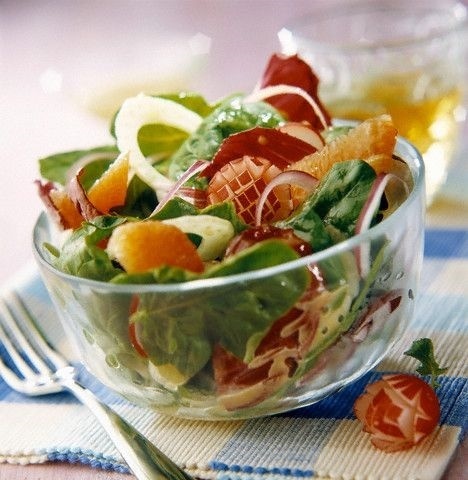 АМО  город Краснодар                                          по Краснодарскому краю_______________ И.А. Косинкова                        _____________________ П.Н.  Николаевич                                     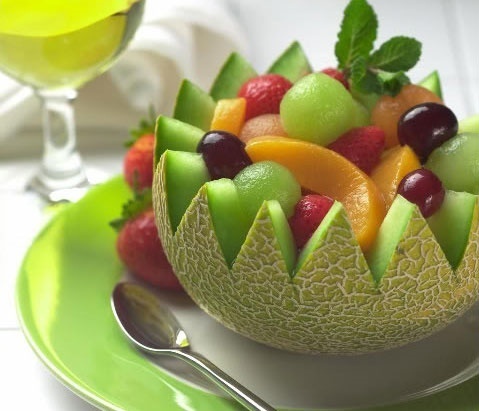 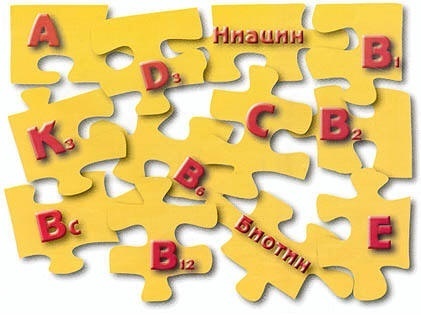             Сборник «Цикличные меню» (далее по тексту Сборник) предназначен для предприятий общественного питания города Краснодара, обеспечивающих питание школьников всех организационно-правовых форм хозяйствования.            Сборник разработан специалистами МУП «Комбинат школьного питания №1» города Краснодара и является техническим документом при организации питания учащихся образовательных учреждений.        Сборник составлен на основе наиболее распространённых традиционных блюд и кулинарных изделий в организации питания школьников.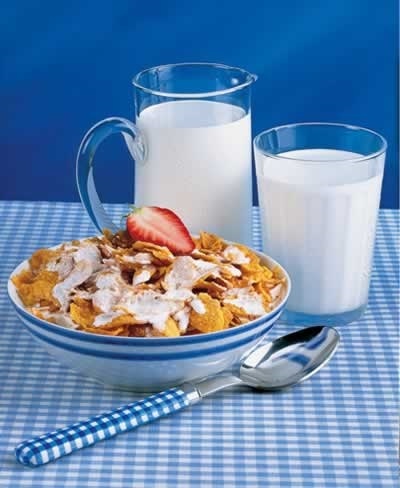           Данное пособие подготовлено на основании рекомендаций СанПиН 2.4.5.2409-08 «Санитарно-эпидемиологические требования к организации питания обучающихся в общеобразовательных учреждениях, начального и среднего профессионального образования».          Сборник содержит информацию о количественном составе блюд, энергетической и пищевой ценности, включая содержание витаминов и минеральных веществ в каждом блюде.           Рекомендательный подход допускается к нормам выхода готовой продукции.            Особенностью этого Сборника является расширение прав изготовителей продукции по внесению изменений и дополнений в набор блюд, входящих в состав комплексов и обеспечение разнообразным горячим питанием учеников                                                      образовательных учреждений города Краснодара. 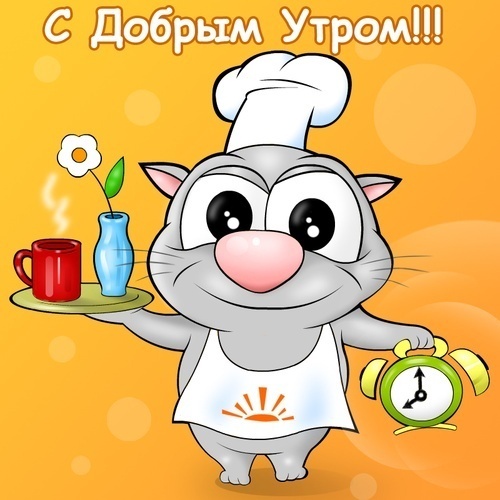 Вариант № 1 Вариант № 2Вариант № 3Вариант № 4Вариант № 5Вариант № 6Вариант № 7Вариант № 8Вариант № 9 Вариант № 10Вариант № 11 Вариант № 12Вариант № 13 Вариант № 14 Вариант № 15Вариант № 16 Вариант № 17 Вариант № 18Вариант № 19 Вариант № 20Вариант № 21Вариант № 22 Вариант № 23 Вариант № 24 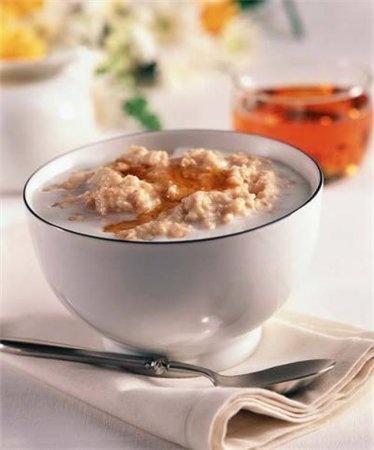 Вариант № 1 Вариант № 2Вариант № 3Вариант № 4Вариант № 5Вариант № 6Вариант № 7Вариант № 8Вариант № 9 Вариант № 10Вариант № 11Вариант № 12Вариант № 13 Вариант № 14 Вариант № 15Вариант № 16 Вариант № 17 Вариант № 18Вариант № 19 Вариант № 20Вариант № 21Вариант № 22 Вариант № 23 Вариант № 24 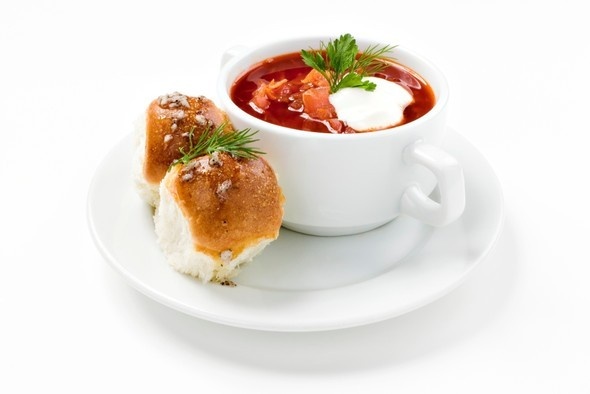 Вариант № 1 Вариант № 2 Вариант № 3  Вариант № 4 Вариант № 5  Вариант № 6 Вариант № 7 Вариант № 8Вариант № 9Вариант № 10Вариант № 11Вариант № 12Вариант № 13Вариант № 14Вариант № 15Вариант № 16Вариант № 17Вариант № 18Вариант № 19Вариант № 20Вариант № 21Вариант № 22Вариант № 23Вариант № 24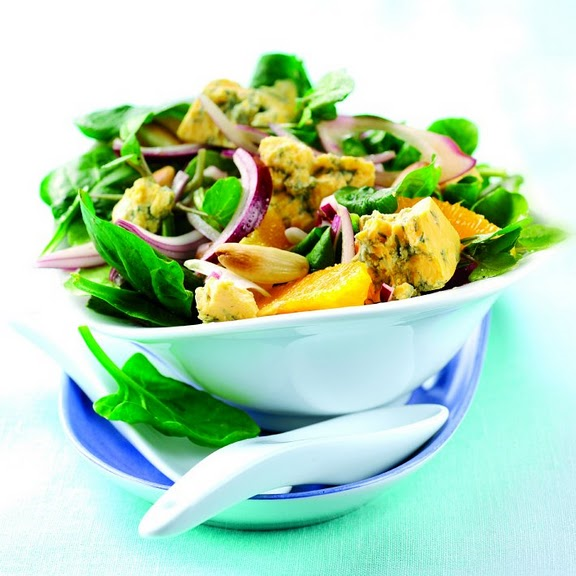 Вариант № 1 Вариант № 2 Вариант № 3  Вариант № 4 Вариант № 5  Вариант № 6 Вариант № 7 Вариант № 8Вариант № 9Вариант № 10Вариант № 11Вариант № 12Вариант № 13Вариант № 14Вариант № 15Вариант № 16Вариант № 17Вариант № 18Вариант № 19Вариант № 20Вариант № 21Вариант № 22Вариант № 23Вариант № 24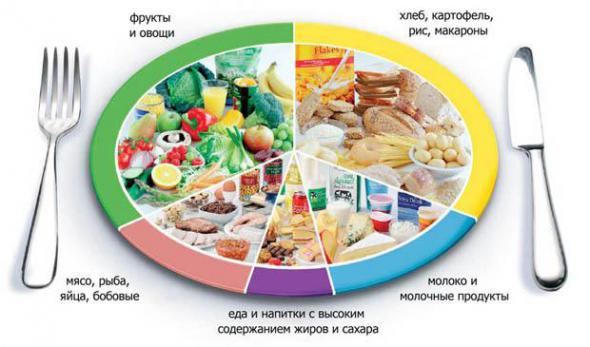 Приложение А               Фактический рацион питания должен соответствовать утверждённому примерному меню. В исключительных случаях допускается замена одних продуктов, блюд и кулинарных изделий на другие при условии их соответствия по пищевой ценности, и в соответствии с таблицей замены пищевых продуктов, что должно подтверждаться необходимыми расчётами (СанПиН 2.4.5.2408-09).        Приложение БПриложение ВСборник рецептур блюд и кулинарных изделий для предприятий общественного питания при общеобразовательных школах / Под общей редакцией В.Т.Лапшиной, изд-во «Хлебпродинформ», 2004. –   639с.Сборник технических нормативов – Сборник рецептур блюд и кулинарных изделий для питания школьников / Под общей редакцией М.П. Могильного, Изд-во ДеЛи принт, 2007.-628с.Сборник технологических нормативов – Сборник рецептур блюд и кулинарных изделий для предприятий общественного питания / Под общей редакцией Ф.Л. Марчука, изд-во ТОО «Пчёлка», 1994.- 616с.  Скурихин И.М., Волгарева М.Н. Химический состав пищевых продуктов. Изд. 2-е – М.: Агропромиздат, 1987. Кн. 1: Справочные таблицы содержания основных пищевых веществ и энергетической ценности пищевых продуктов. – 224с.; Кн. 2: Справочные таблицы содержания аминокислот, жирных кислот, витаминов, макро- и микроэлементов, органических кислот и углеводов. - 360с.СанПин 2.4.5.2409-08 «Санитарно-эпидемиологические требования к организации питания обучающихся в общеобразовательных учреждений начального и среднего профессионального образования».Технологические карты МУП «КШП №1» города Краснодара на кулинарные изделия (или блюда).№рецептурыПриём пищи, наименование блюдаМассапорцииПищевые вещества(г)Пищевые вещества(г)Пищевые вещества(г)КкалВитамины (мг)Витамины (мг)Витамины (мг)Витамины (мг)Минеральные вещества (мг)Минеральные вещества (мг)Минеральные вещества (мг)Минеральные вещества (мг)№рецептурыПриём пищи, наименование блюдаМассапорцииБЖУКкалВ1САЕСаPMgFe123456789101112131415Завтрак 337-04Яйцо отварное405,14,60,3630,030,00,140228651,0ТКСосиска запечённая с сыром50/209,017,51,01980,000,00,000215172180,6534-04Капуста тушённая1002,03,39,6750,24170,0005840200,8ТКЧай с сахаром и лимоном(с аскорбиновой кислотой)200/15/70,30,015,2600,00500,0001423122,0ТКХлеб пшеничный352,70,417,5770,060,00,000929130,6ТКХлеб ржано-пшеничный201,40,28,1380,040,00,000737110,9ТКФрукты свежие (по сезону)1000,40,09,8380,03160,030161190,6Итого:-20,926,061,55490,4830,170341398886,5№рецептурыПриём пищи, наименование блюдаМассапорцииПищевые вещества(г)Пищевые вещества(г)Пищевые вещества(г)КкалВитамины (мг)Витамины (мг)Витамины (мг)Витамины (мг)Минеральные вещества (мг)Минеральные вещества (мг)Минеральные вещества (мг)Минеральные вещества (мг)№рецептурыПриём пищи, наименование блюдаМассапорцииБЖУКкалВ1САЕСаPMgFe123456789101112131415Завтрак 19-04Салат из помидоров750,83,83,9530,38140,5601421120,6391-04Шницель рыбный509,11,94,31040,055,30,04026104151,0520-04Пюре картофельное1002,20,814,3740,093,60,0002855200,7ТКВитаминизированный кисель «Золотой шар»2000,00,018,4740,01300,203,512891,0ТКХлеб пшеничный352,70,417,5770,060,00,000929130,6ТКХлеб ржано-пшеничный201,40,28,1380,040,00,000737110,9ТКФрукты свежие (по сезону)1000,40,09,8380,03160,030161190,6Итого:-16,67,176,34580,6668,90,833,5112265895,4№рецептурыПриём пищи, наименование блюдаМассапорцииПищевые вещества(г)Пищевые вещества(г)Пищевые вещества(г)КкалВитамины (мг)Витамины (мг)Витамины (мг)Витамины (мг)Минеральные вещества (мг)Минеральные вещества (мг)Минеральные вещества (мг)Минеральные вещества (мг)№рецептурыПриём пищи, наименование блюдаМассапорцииБЖУКкалВ1САЕСаPMgFe123456789101112131415Завтрак 366-04Запеканка из творога10016,411,77,82310,050,30,100152210230,6ТКСметана200,64,00,6410,010,10,0401712160,0ТККакао с молоком(с аскорбиновой кислотой)2003,83,925,81480,00500,000122120180,6ТКРулет с маком502,51,028,51360,003,50,00023398,01,0ТКФрукты свежие (по сезону)1000,40,09,8380,03160,030161190,6Итого:-23,720,672,55940,0969,90,170330392742,8№рецептурыПриём пищи, наименование блюдаМассапорцииПищевые вещества(г)Пищевые вещества(г)Пищевые вещества(г)КкалВитамины (мг)Витамины (мг)Витамины (мг)Витамины (мг)Минеральные вещества (мг)Минеральные вещества (мг)Минеральные вещества (мг)Минеральные вещества (мг)№рецептурыПриём пищи, наименование блюдаМассапорцииБЖУКкалВ1САЕСаPMgFe123456789101112131415Завтрак 43-04Салат из белокочанной капусты500,72,64,5440,03160,05051580,3451-04Котлета из говядины507,35,96,81100,040,00,0001165140,7508-04Каша рассыпчатая (гречневая)1005,91,630,51630,140,00,00032140383,2ТКСок натуральный (с аскорбиновой кислотой)2000,00,022,41080,01500,1000000,0ТКХлеб пшеничный352,70,417,5770,060,00,000929130,6ТКХлеб ржано-пшеничный201,40,28,1380,040,00,000737110,9ТКФрукты свежие (по сезону)1000,40,09,8380,03160,030161190,6Итого:-18,410,799,65780,35820,18080297936,3№рецептурыПриём пищи, наименование блюдаМассапорцииПищевые вещества(г)Пищевые вещества(г)Пищевые вещества(г)КкалВитамины (мг)Витамины (мг)Витамины (мг)Витамины (мг)Минеральные вещества (мг)Минеральные вещества (мг)Минеральные вещества (мг)Минеральные вещества (мг)№рецептурыПриём пищи, наименование блюдаМассапорцииБЖУКкалВ1САЕСаPMgFe123456789101112131415Завтрак 96-04Масло сливочное (порциями)100,18,30,1750,000,049011820,097-04Сыр (порциями)205,15,16,5800,000,30,020208108110,2174-07Каша рисовая с молоком(и маслом сливочным)200/105,910,845,12920,081,30,090,4130158370,6ТККофейный напиток (с аскорбиновой кислотой)2001,81,314,2760,00500,000122120180,6ТКХлеб пшеничный352,70,417,5770,060,00,000929130,6ТКХлеб ржано-пшеничный201,40,28,1380,040,00,000737110,9ТКФрукты свежие (по сезону)1000,40,09,8380,03160,030161190,6Итого:-17,426,1101,36760,2167,649,140,45034711013,5№рецептурыПриём пищи, наименование блюдаМассапорцииПищевые вещества(г)Пищевые вещества(г)Пищевые вещества(г)КкалВитамины (мг)Витамины (мг)Витамины (мг)Витамины (мг)Минеральные вещества (мг)Минеральные вещества (мг)Минеральные вещества (мг)Минеральные вещества (мг)№рецептурыПриём пищи, наименование блюдаМассапорцииБЖУКкалВ1САЕСаPMgFe123456789101112131415Завтрак ТКОвощи свежие (по сезону)50/501,00,03,2170,05130,6302034170,8340-04Омлет натуральный(с маслом сливочным)105/511,018,42,12180,070,00,40086201142,1ТКЧай с молоком(с аскорбиновой кислотой)150/50/151,61,617,3870,03500,0107354130,9ТКХлеб пшеничный352,70,417,5770,060,00,000929130,6ТКХлеб ржано-пшеничный201,40,28,1380,040,00,000737110,9770-04Булочка «Дорожная»503,57,523,11743,7000,00043260,4Итого:-21,228,171,36113,95631,040199387745,7№рецептурыПриём пищи, наименование блюдаМассапорцииПищевые вещества(г)Пищевые вещества(г)Пищевые вещества(г)КкалВитамины (мг)Витамины (мг)Витамины (мг)Витамины (мг)Минеральные вещества (мг)Минеральные вещества (мг)Минеральные вещества (мг)Минеральные вещества (мг)№рецептурыПриём пищи, наименование блюдаМассапорцииБЖУКкалВ1САЕСаPMgFe123456789101112131415Завтрак 16-04Салат из огурцов750,63,82,3450,036,20,380172690,5492-04Плов из птицы50/10016,511,828,42840,101,51,10029150291,3ТКЧай с сахаром и лимоном (с аскорбиновой кислотой)200/15/70,30,015,2600,00500,0001423122,0ТКХлеб пшеничный352,70,417,5770,060,00,000929130,6ТКХлеб ржано-пшеничный201,40,28,1380,040,00,000737110,9ТККондитерское изделие202,07,010,11110,020,04,0007062140,3Итого:-23,523,281,66150,2557,75,480146327885,6№рецептурыПриём пищи, наименование блюдаМассапорцииПищевые вещества(г)Пищевые вещества(г)Пищевые вещества(г)КкалВитамины (мг)Витамины (мг)Витамины (мг)Витамины (мг)Минеральные вещества (мг)Минеральные вещества (мг)Минеральные вещества (мг)Минеральные вещества (мг)№рецептурыПриём пищи, наименование блюдаМассапорцииБЖУКкалВ1САЕСаPMgFe123456789101112131415Завтрак 78-04Икра свекольная501,24,06,4620,038,50,1202017220,9468-04Оладьи из печени(с маслом сливочным)50/59,612,94,01690,15174,1508165123,6508-04Каша рассыпчатая (пшеничная)1005,00,427,71370,080,00,00022102242,6ТКВитаминизированный напиток «Золотой шар»200/90,00,018,4740,01300,203,512891,0ТКХлеб пшеничный352,70,417,5770,060,00,000929130,6ТКХлеб ржано-пшеничный201,40,28,1380,040,00,000737110,9Итого:-19,917,982,15570,3755,54,473,578358919,6№рецептурыПриём пищи, наименование блюдаМассапорцииПищевые вещества(г)Пищевые вещества(г)Пищевые вещества(г)КкалВитамины (мг)Витамины (мг)Витамины (мг)Витамины (мг)Минеральные вещества (мг)Минеральные вещества (мг)Минеральные вещества (мг)Минеральные вещества (мг)№рецептурыПриём пищи, наименование блюдаМассапорцииБЖУКкалВ1САЕСаPMgFe123456789101112131415Завтрак 337-04Яйцо отварное405,14,60,3630,030,00,140228651,0ТКОвощи свежие (по сезону)50/501,00,03,2170,05130,6302034170,8413-04Сарделька отварная707,016,81,41860,000,00,00024106141,4333-04Макароны с сыром1006,63,321,51330,030,00,01012582170,7ТККофейный напиток (с аскорбиновой кислотой)2001,81,314,2760,00500,000122120180,6ТКХлеб пшеничный352,70,417,5770,060,00,000929130,6ТКХлеб ржано-пшеничный201,40,28,1380,040,00,000737110,9Итого:-25,626,666,25900,21630,780329494956№рецептурыПриём пищи, наименование блюдаМассапорцииПищевые вещества(г)Пищевые вещества(г)Пищевые вещества(г)КкалВитамины (мг)Витамины (мг)Витамины (мг)Витамины (мг)Минеральные вещества (мг)Минеральные вещества (мг)Минеральные вещества (мг)Минеральные вещества (мг)№рецептурыПриём пищи, наименование блюдаМассапорцииБЖУКкалВ1САЕСаPMgFe123456789101112131415Завтрак 43-04Салат из белокочанной капусты500,72,64,5440,03160,05051580,3443-04Плов из говядины50/10019,27,528,12580,104,60,90022207362,2ТКЧай с сахаром и лимоном(с аскорбиновой кислотой)200/15/70,30,015,2600,00500,0001423122,0ТКХлеб пшеничный352,70,417,5770,060,00,000929130,6ТКХлеб ржано-пшеничный201,40,28,1380,040,00,000737110,9ТКФрукты свежие (по сезону)1000,40,09,8380,03160,030161190,6Итого:-24,710,783,25150,2686,60,98073322896,6№рецептурыПриём пищи, наименование блюдаМассапорцииПищевые вещества(г)Пищевые вещества(г)Пищевые вещества(г)КкалВитамины (мг)Витамины (мг)Витамины (мг)Витамины (мг)Минеральные вещества (мг)Минеральные вещества (мг)Минеральные вещества (мг)Минеральные вещества (мг)№рецептурыПриём пищи, наименование блюдаМассапорцииБЖУКкалВ1САЕСаPMgFe123456789101112131415Завтрак 377-04Рыба жареная507,92,71,8630,060,70,0001367250,5224-04Рагу из овощей  1302,64,39,5860,00222,6003562240,9ТКЧай с сахаром(с аскорбиновой кислотой)200/150,20,015,0580,00500,0001010,2ТКХлеб пшеничный352,70,417,5770,060,00,000929130,6ТКХлеб ржано-пшеничный201,40,28,1380,040,00,000737110,9ТКФрукты свежие (по сезону)1000,40,09,8380,03160,030161190,6Итого:-15,27,661,73600,1988,72,63081206833,7№рецептурыПриём пищи, наименование блюдаМассапорцииПищевые вещества(г)Пищевые вещества(г)Пищевые вещества(г)КкалВитамины (мг)Витамины (мг)Витамины (мг)Витамины (мг)Минеральные вещества (мг)Минеральные вещества (мг)Минеральные вещества (мг)Минеральные вещества (мг)№рецептурыПриём пищи, наименование блюдаМассапорцииБЖУКкалВ1САЕСаPMgFe123456789101112131415ЗавтракТКЗакуска из моркови 750,87,77,1980,052,95,0703847230,5499-04Котлета рубленная из птицы 508,46,77,71240,050,10,0102577140,7508-04Каша рассыпчатая (гречневая)1005,91,630,51630,140,00,00032140383,2ТКСок натуральный (с аскорбиновой кислотой)2000,00,022,41080,01500,1000000,0ТКХлеб пшеничный352,70,417,5770,060,00,000929130,6ТКХлеб ржано-пшеничный201,40,28,1380,040,00,000737110,9Итого:-19,216,693,36080,35535,180111330995,9№рецептурыПриём пищи, наименование блюдаМассапорцииПищевые вещества(г)Пищевые вещества(г)Пищевые вещества(г)КкалВитамины (мг)Витамины (мг)Витамины (мг)Витамины (мг)Минеральные вещества (мг)Минеральные вещества (мг)Минеральные вещества (мг)Минеральные вещества (мг)№рецептурыПриём пищи, наименование блюдаМассапорцииБЖУКкалВ1САЕСаPMgFe123456789101112131415Завтрак 43-04Салат из белокочанной капусты500,72,64,5440,03160,05051580,3436-04Жаркое по-домашнему50/10018,15,915,31880,17180,12019224422,5ТКЧай с сахаром и лимоном(с аскорбиновой кислотой)200/15/70,30,015,2600,00500,0001423122,0ТКХлеб пшеничный352,70,417,5770,060,00,000929130,6ТКХлеб ржано-пшеничный201,40,28,1380,040,00,000737110,9779-04Булочка «Молочная»505,22,029,71590,080,212,40285790,6Итого:-28,411,190,35660,3884,212,57082385956,9№рецептурыПриём пищи, наименование блюдаМассапорцииПищевые вещества(г)Пищевые вещества(г)Пищевые вещества(г)КкалВитамины (мг)Витамины (мг)Витамины (мг)Витамины (мг)Минеральные вещества (мг)Минеральные вещества (мг)Минеральные вещества (мг)Минеральные вещества (мг)№рецептурыПриём пищи, наименование блюдаМассапорцииБЖУКкалВ1САЕСаPMgFe123456789101112131415Завтрак ТКОвощи свежие (по сезону)50/501,00,03,2170,05130,6302034170,8344-04Омлет, фаршированный мясными продуктами (с маслом сливочным)135/514,527,82,13160,140,00,35086249202,6ТККакао с молоком(с аскорбиновой кислотой)2003,83,925,81480,00500,000122120180,6ТКХлеб пшеничный352,70,417,5770,060,00,000929130,6ТКХлеб ржано-пшеничный201,40,28,1380,040,00,000737110,9ТКФрукты свежие (по сезону)1000,40,09,8380,03160,030161190,6Итого:-23,832,366,56340,32791,010260480886,1№рецептурыПриём пищи, наименование блюдаМассапорцииПищевые вещества(г)Пищевые вещества(г)Пищевые вещества(г)КкалВитамины (мг)Витамины (мг)Витамины (мг)Витамины (мг)Минеральные вещества (мг)Минеральные вещества (мг)Минеральные вещества (мг)Минеральные вещества (мг)№рецептурыПриём пищи, наименование блюдаМассапорцииБЖУКкалВ1САЕСаPMgFe123456789101112131415Завтрак 78-04Икра свекольная501,24,06,4620,038,50,1202017220,9388-04Биточек рыбный507,79,94,11351,561,40,02027124230,7508-04Каша рассыпчатая (пшеничная)1005,00,427,71370,080,00,00022102242,6ТКВитаминизированный кисель «Золотой шар»2000,00,018,4740,01300,203,512891,0ТКХлеб пшеничный352,70,417,5770,060,00,000929130,6ТКХлеб ржано-пшеничный201,40,28,1380,040,00,000737110,9Итого:-18,014,982,25231,7839,90,343,5973171026,7№рецептурыПриём пищи, наименование блюдаМассапорцииПищевые вещества(г)Пищевые вещества(г)Пищевые вещества(г)КкалВитамины (мг)Витамины (мг)Витамины (мг)Витамины (мг)Минеральные вещества (мг)Минеральные вещества (мг)Минеральные вещества (мг)Минеральные вещества (мг)№рецептурыПриём пищи, наименование блюдаМассапорцииБЖУКкалВ1САЕСаPMgFe123456789101112131415Завтрак 16-04Салат из огурцов750,63,82,3450,036,20,380172690,5ТКОладьи из куриного филе (с маслом сливочным) 50/59,98,61,71230,001,20,070140130,8520-04Пюре картофельное1002,20,814,3740,093,60,0002855200,7ТКСок натуральный (с аскорбиновой кислотой)2000,00,022,41080,01500,1000000,0ТКХлеб пшеничный352,70,417,5770,060,00,000929130,6ТКХлеб ржано-пшеничный201,40,28,1380,040,00,000737110,9Итого:-16,813,866,34650,23610,55075147663,5№рецептурыПриём пищи, наименование блюдаМассапорцииПищевые вещества(г)Пищевые вещества(г)Пищевые вещества(г)КкалВитамины (мг)Витамины (мг)Витамины (мг)Витамины (мг)Минеральные вещества (мг)Минеральные вещества (мг)Минеральные вещества (мг)Минеральные вещества (мг)№рецептурыПриём пищи, наименование блюдаМассапорцииБЖУКкалВ1САЕСаPMgFe123456789101112131415Завтрак 362-04Пудинг из творога (запечённый)со сгущённым молоком100/3016,612,539,33350,080,70,120233265351,0ТККакао с молоком(с аскорбиновой кислотой)2003,83,925,81480,00500,000122120180,6ТКФрукты свежие (по сезону)1000,40,09,8380,03160,030161190,6Итого:-20,816,474,95210,1166,70,150371396622,2№рецептурыПриём пищи, наименование блюдаМассапорцииПищевые вещества(г)Пищевые вещества(г)Пищевые вещества(г)КкалВитамины (мг)Витамины (мг)Витамины (мг)Витамины (мг)Минеральные вещества (мг)Минеральные вещества (мг)Минеральные вещества (мг)Минеральные вещества (мг)№рецептурыПриём пищи, наименование блюдаМассапорцииБЖУКкалВ1САЕСаPMgFe123456789101112131415Завтрак 462-04Тефтели из говядины (2 вариант)60/308,311,710,01770,053,90,6301891230,9534-04Капуста тушённая1002,03,39,6750,24170,0005840200,8ТКЧай с сахаром и лимоном(с аскорбиновой кислотой)200/15/70,30,015,2600,00500,0001423122,0ТКХлеб пшеничный352,70,417,5770,060,00,000929130,6ТКХлеб ржано-пшеничный201,40,28,1380,040,00,000737110,9ТКФрукты свежие (по сезону)1000,40,09,8380,03160,030161190,6Итого:-15,115,670,24650,4286,90,660122231885,8№рецептурыПриём пищи, наименование блюдаМассапорцииПищевые вещества(г)Пищевые вещества(г)Пищевые вещества(г)КкалВитамины (мг)Витамины (мг)Витамины (мг)Витамины (мг)Минеральные вещества (мг)Минеральные вещества (мг)Минеральные вещества (мг)Минеральные вещества (мг)№рецептурыПриём пищи, наименование блюдаМассапорцииБЖУКкалВ1САЕСаPMgFe123456789101112131415Завтрак 96-04Масло сливочное (порциями)100,18,30,1750,000,049011820,0173-07Каша вязкая  гречневая с молоком (с маслом сливочным)200/106,74,431,82040,002,00,0002052951233,0ТККофейный напиток (с аскорбиновой кислотой)2001,81,314,2760,00500,000122120180,6ТКХлеб пшеничный352,70,417,5770,060,00,000929130,6ТКХлеб ржано-пшеничный201,40,28,1380,040,00,000737110,9ТККондитерское изделие202,07,010,11110,020,04,0007062140,3Итого:-14,721,681,85810,12525304245511815,4№рецептурыПриём пищи, наименование блюдаМассапорцииПищевые вещества(г)Пищевые вещества(г)Пищевые вещества(г)КкалВитамины (мг)Витамины (мг)Витамины (мг)Витамины (мг)Минеральные вещества (мг)Минеральные вещества (мг)Минеральные вещества (мг)Минеральные вещества (мг)№рецептурыПриём пищи, наименование блюдаМассапорцииБЖУКкалВ1САЕСаPMgFe123456789101112131415Завтрак 19-04Салат из помидоров750,83,83,9530,38140,5601421120,6448-04Бифштекс рубленый 539,713,60,01610,030,00,000778130,6508-04Каша рассыпчатая (ячневая)1003,40,422,11080,060,00,00021113330,6ТКЧай с сахаром и лимоном(с аскорбиновой кислотой)200/15/70,30,015,2600,00500,0001423122,0ТКХлеб пшеничный352,70,417,5770,060,00,000929130,6ТКХлеб ржано-пшеничный201,40,28,1380,040,00,000737110,9Итого:-18,318,466,84970,57640,56072301945,3№рецептурыПриём пищи, наименование блюдаМассапорцииПищевые вещества(г)Пищевые вещества(г)Пищевые вещества(г)КкалВитамины (мг)Витамины (мг)Витамины (мг)Витамины (мг)Минеральные вещества (мг)Минеральные вещества (мг)Минеральные вещества (мг)Минеральные вещества (мг)№рецептурыПриём пищи, наименование блюдаМассапорцииБЖУКкалВ1САЕСаPMgFe123456789101112131415Завтрак ТКОвощи свежие (по сезону)50/501,00,03,2170,05130,6302034170,8493-04Птица, тушённая в соусе50/5014,69,53,31620,070,00,02024119261,0516-04Макаронные изделия отварные1004,10,419,0980,040,00,000823120,6ТККакао с молоком(с аскорбиновой кислотой)2003,83,925,81480,00500,000122120180,6ТКХлеб пшеничный352,70,417,5770,060,00,000929130,6ТКХлеб ржано-пшеничный201,40,28,1380,040,00,000737110,9Итого:-27,614,476,95400,26630,650190362974,5№рецептурыПриём пищи, наименование блюдаМассапорцииПищевые вещества(г)Пищевые вещества(г)Пищевые вещества(г)КкалВитамины (мг)Витамины (мг)Витамины (мг)Витамины (мг)Минеральные вещества (мг)Минеральные вещества (мг)Минеральные вещества (мг)Минеральные вещества (мг)№рецептурыПриём пищи, наименование блюдаМассапорцииБЖУКкалВ1САЕСаPMgFe123456789101112131415Завтрак ТКРыба жареная под маринадом50/5011,913,67,82260,065,60,0204167451,5520-04Пюре картофельное1002,20,814,3740,093,60,0002855200,7ТККомпот из ягод(с аскорбиновой кислотой)2005,40,024,81180,00720,000482090,5ТКХлеб пшеничный352,70,417,5770,060,00,000929130,6ТКХлеб ржано-пшеничный201,40,28,1380,040,00,000737110,9Итого:-23,615,072,55330,2581,20,020133208984,2№рецептурыПриём пищи, наименование блюдаМассапорцииПищевые вещества(г)Пищевые вещества(г)Пищевые вещества(г)КкалВитамины (мг)Витамины (мг)Витамины (мг)Витамины (мг)Минеральные вещества (мг)Минеральные вещества (мг)Минеральные вещества (мг)Минеральные вещества (мг)№рецептурыПриём пищи, наименование блюдаМассапорцииБЖУКкалВ1САЕСаPMgFe123456789101112131415Завтрак 43-04Салат из белокочанной капусты500,72,64,5440,03160,05051580,3437-04Гуляш из говядины50/5012,312,23,91310,042,60,0001485140,8508-04Каша рассыпчатая (пшеничная)1005,00,427,71370,080,00,00022102242,6ТКЧай с сахаром(с аскорбиновой кислотой)200/150,20,015,0580,00500,0001010,2ТКХлеб пшеничный352,70,417,5770,060,00,000929130,6ТКХлеб ржано-пшеничный201,40,28,1380,040,00,000737110,9Итого:-22,315,876,74850,2568,60,05058268715,4№рецептурыПриём пищи, наименование блюдаМассапорцииПищевые вещества(г)Пищевые вещества(г)Пищевые вещества(г)КкалВитамины (мг)Витамины (мг)Витамины (мг)Витамины (мг)Минеральные вещества (мг)Минеральные вещества (мг)Минеральные вещества (мг)Минеральные вещества (мг)№рецептурыПриём пищи, наименование блюдаМассапорцииБЖУКкалВ1САЕСаPMgFe123456789101112131415Завтрак ТКЗакуска из моркови 750,87,77,1980,052,95,0703847230,5494-04Птица жареная5013,34,20,0910,050,00,0202085140,9511-04Рис отварной1002,50,226,31200,020,00,0001534100,4ТККофейный напиток (с аскорбиновой кислотой)2001,81,314,2760,00500,000122120180,6ТКХлеб пшеничный352,70,417,5770,060,00,000929130,6ТКХлеб ржано-пшеничный201,40,28,1380,040,00,000737110,9ТКФрукты свежие (по сезону)1000,40,09,8380,03160,030161190,6Итого:-22,914,083,05380,2568,95,120227363984,5№рецептурыПриём пищи, наименование блюдаМассапорцииПищевые вещества(г)Пищевые вещества(г)Пищевые вещества(г)КкалВитамины (мг)Витамины (мг)Витамины (мг)Витамины (мг)Минеральные вещества (мг)Минеральные вещества (мг)Минеральные вещества (мг)Минеральные вещества (мг)№рецептурыПриём пищи, наименование блюдаМассапорцииБЖУКкалВ1САЕСаPMgFe123456789101112131415Завтрак 337-04Яйцо отварное405,14,60,3630,030,00,140228651,0ТКСосиска запечённая с сыром50/209,017,51,01980,000,00,000215172180,6534-04Капуста тушённая1002,03,39,6750,24170,0005840200,8ТКЗакуска из моркови 500,55,14,7650,031,93,3802521150,3ТКЧай с сахаром и лимоном(с аскорбиновой кислотой)200/15/70,30,015,2600,00500,0001423122,0ТКХлеб пшеничный2/253,80,524,91100,0800,0001342180,8ТКХлеб ржано-пшеничный302,10,312,5570,060,00,0001156171,4ТКФрукты свежие (по сезону)1200,50,011,8460,04190,0401913110,8Итого:-23,331,3806740,4887,93,5603774531167,7№рецептурыПриём пищи, наименование блюдаМассапорцииПищевые вещества(г)Пищевые вещества(г)Пищевые вещества(г)КкалВитамины (мг)Витамины (мг)Витамины (мг)Витамины (мг)Минеральные вещества (мг)Минеральные вещества (мг)Минеральные вещества (мг)Минеральные вещества (мг)№рецептурыПриём пищи, наименование блюдаМассапорцииБЖУКкалВ1САЕСаPMgFe123456789101112131415Завтрак 19-04Салат из помидоров1001,05,05,1690,05170,7301728160,8391-04Шницель рыбный7513,72,96,51560,088,00,06039156231,5520-04Пюре картофельное1503,31,221,51110,145,40,0004583301,1ТКВитаминизированный кисель «Золотой шар»2000,00,018,4740,01300,203,512891,0ТКХлеб пшеничный2/253,80,524,91100,0800,0001342180,8ТКХлеб ржано-пшеничный302,10,312,5570,060,00,0001156171,4ТКФрукты свежие (по сезону)1200,50,011,8460,04190,0401913110,8Итого:-24,49,9100,76230,4679,41,033,51563861247,4№рецептурыПриём пищи, наименование блюдаМассапорцииПищевые вещества(г)Пищевые вещества(г)Пищевые вещества(г)КкалВитамины (мг)Витамины (мг)Витамины (мг)Витамины (мг)Минеральные вещества (мг)Минеральные вещества (мг)Минеральные вещества (мг)Минеральные вещества (мг)№рецептурыПриём пищи, наименование блюдаМассапорцииБЖУКкалВ1САЕСаPMgFe123456789101112131415Завтрак 358-04Сырники из творога 2/7526,417,018,33360,110,50,120245344421,2ТКСметана150,53,00,5310,010,10,030139120,0ТККакао с молоком(с аскорбиновой кислотой)2003,83,925,81480,00500,000122120180,6ТКРулет с маком502,51,028,51360,003,50,00023398,01,0ТКФрукты свежие (по сезону)1000,40,09,8380,03160,030161190,6Итого:-33,624,982,96890,1570,10,180419523893,4№рецептурыПриём пищи, наименование блюдаМассапорцииПищевые вещества(г)Пищевые вещества(г)Пищевые вещества(г)КкалВитамины (мг)Витамины (мг)Витамины (мг)Витамины (мг)Минеральные вещества (мг)Минеральные вещества (мг)Минеральные вещества (мг)Минеральные вещества (мг)№рецептурыПриём пищи, наименование блюдаМассапорцииБЖУКкалВ1САЕСаPMgFe123456789101112131415Завтрак 43-04Салат из белокочанной капусты751,13,96,8660,05240,080823120,5451-04Биточек  из говядины7511,08,910,21650,060,00,0001798211,1508-04Каша рассыпчатая (гречневая)1508,92,445,82450,210,00,00048210574,8ТКСок натуральный (с аскорбиновой кислотой)2000,00,022,41080,01500,1000000,0ТКХлеб пшеничный2/253,80,524,91100,0800,0001342180,8ТКХлеб ржано-пшеничный302,10,312,5570,060,00,0001156171,4Итого:-26,916,0122,67510,47740,180974291258,6№рецептурыПриём пищи, наименование блюдаМассапорцииПищевые вещества(г)Пищевые вещества(г)Пищевые вещества(г)КкалВитамины (мг)Витамины (мг)Витамины (мг)Витамины (мг)Минеральные вещества (мг)Минеральные вещества (мг)Минеральные вещества (мг)Минеральные вещества (мг)№рецептурыПриём пищи, наименование блюдаМассапорцииБЖУКкалВ1САЕСаPMgFe123456789101112131415Завтрак 97-04Сыр (порциями)205,15,16,5800,000,30,020208108110,2ТКОвощи свежие (по сезону)50/501,00,03,2170,05130,6302034170,8489-04Рагу из птицы50/12516,18,718,72340,18221,08040174142,0ТККофейный напиток (с аскорбиновой кислотой)2001,81,314,2760,00500,000122120180,6ТКХлеб пшеничный2/253,80,524,91100,0800,0001342180,8ТКХлеб ржано-пшеничный302,10,312,5570,060,00,0001156171,4ТКФрукты свежие (по сезону)1200,50,011,8460,04190,0401913110,8Итого:-30,415,991,86200,41104,31,7704335471066,6№рецептурыПриём пищи, наименование блюдаМассапорцииПищевые вещества(г)Пищевые вещества(г)Пищевые вещества(г)КкалВитамины (мг)Витамины (мг)Витамины (мг)Витамины (мг)Минеральные вещества (мг)Минеральные вещества (мг)Минеральные вещества (мг)Минеральные вещества (мг)№рецептурыПриём пищи, наименование блюдаМассапорцииБЖУКкалВ1САЕСаPMgFe123456789101112131415Завтрак ТКОвощи свежие (по сезону)50/501,00,03,2170,05130,6302034170,8340-04Омлет натуральный(с маслом сливочным)105/511,018,42,12180,070,00,40086201142,1ТКЧай с молоком(с аскорбиновой кислотой)150/50/151,61,617,3870,03500,0107354130,9ТКХлеб пшеничный2/253,80,524,91100,0800,0001342180,8ТКХлеб ржано-пшеничный302,10,312,5570,060,00,0001156171,4770-04Булочка «Дорожная»503,57,523,11743,7000,00043260,4Итого:-23,028,383,16633,99631,040207419856,4№рецептурыПриём пищи, наименование блюдаМассапорцииПищевые вещества(г)Пищевые вещества(г)Пищевые вещества(г)КкалВитамины (мг)Витамины (мг)Витамины (мг)Витамины (мг)Минеральные вещества (мг)Минеральные вещества (мг)Минеральные вещества (мг)Минеральные вещества (мг)№рецептурыПриём пищи, наименование блюдаМассапорцииБЖУКкалВ1САЕСаPMgFe123456789101112131415Завтрак 16-04Салат из огурцов1000,75,03,1600,038,10,0502134110,5492-04Плов из птицы75/15024,817,742,64260,152,31,65044225442,0ТКЧай с сахаром и лимоном (с аскорбиновой кислотой)200/15/70,30,015,2600,00500,0001423122,0ТКХлеб пшеничный2/253,80,524,91100,0800,0001342180,8ТКХлеб ржано-пшеничный302,10,312,5570,060,00,0001156171,4Итого:-31,723,598,37130,3260,41,701033801026,7№рецептурыПриём пищи, наименование блюдаМассапорцииПищевые вещества(г)Пищевые вещества(г)Пищевые вещества(г)КкалВитамины (мг)Витамины (мг)Витамины (мг)Витамины (мг)Минеральные вещества (мг)Минеральные вещества (мг)Минеральные вещества (мг)Минеральные вещества (мг)№рецептурыПриём пищи, наименование блюдаМассапорцииБЖУКкалВ1САЕСаPMgFe123456789101112131415Завтрак 78-04Икра свекольная501,24,06,4620,038,50,1202017220,9468-04Оладьи из печени(с маслом сливочным)100/1019,225,78,03380,30338,30016330247,2508-04Каша рассыпчатая (пшеничная)1005,00,427,71370,080,00,00022102242,6ТКВитаминизированный напиток «Золотой шар»200/90,00,018,4740,01300,203,512891,0ТКХлеб пшеничный2/253,80,524,91100,0800,0001342180,8ТКХлеб ржано-пшеничный302,10,312,5570,060,00,0001156171,4Итого:-31,330,997,97780,5671,58,623,59455511413,9№рецептурыПриём пищи, наименование блюдаМассапорцииПищевые вещества(г)Пищевые вещества(г)Пищевые вещества(г)КкалВитамины (мг)Витамины (мг)Витамины (мг)Витамины (мг)Минеральные вещества (мг)Минеральные вещества (мг)Минеральные вещества (мг)Минеральные вещества (мг)№рецептурыПриём пищи, наименование блюдаМассапорцииБЖУКкалВ1САЕСаPMgFe123456789101112131415Завтрак 337-04Яйцо отварное405,14,60,3630,030,00,140228651,0ТКОвощи свежие (по сезону)50/501,00,03,2170,05130,6302034170,8413-04Сарделька отварная707,016,81,41860,000,00,00024106141,4333-04Макароны с сыром1509,94,932,22000,050,30,020188123261,0ТККофейный напиток (с аскорбиновой кислотой)2001,81,314,2760,00500,000122120180,6ТКХлеб пшеничный2/253,80,524,91100,0800,0001342180,8ТКХлеб ржано-пшеничный302,10,312,5570,060,00,0001156171,4Итого:-30,728,488,77090,2763,30,7904005671157№рецептурыПриём пищи, наименование блюдаМассапорцииПищевые вещества(г)Пищевые вещества(г)Пищевые вещества(г)КкалВитамины (мг)Витамины (мг)Витамины (мг)Витамины (мг)Минеральные вещества (мг)Минеральные вещества (мг)Минеральные вещества (мг)Минеральные вещества (мг)№рецептурыПриём пищи, наименование блюдаМассапорцииБЖУКкалВ1САЕСаPMgFe123456789101112131415Завтрак 43-04Салат из белокочанной капусты751,13,96,8660,05240,080823120,5443-04Плов из говядины75/15028,811,342,23870,156,91,35033311543,3ТКЧай с сахаром и лимоном(с аскорбиновой кислотой)200/15/70,30,015,2600,00500,0001423122,0ТКХлеб пшеничный2/253,80,524,91100,0800,0001342180,8ТКХлеб ржано-пшеничный302,10,312,5570,060,00,0001156171,4Итого:-36,116,0101,66800,3480,91,430794551138№рецептурыПриём пищи, наименование блюдаМассапорцииПищевые вещества(г)Пищевые вещества(г)Пищевые вещества(г)КкалВитамины (мг)Витамины (мг)Витамины (мг)Витамины (мг)Минеральные вещества (мг)Минеральные вещества (мг)Минеральные вещества (мг)Минеральные вещества (мг)№рецептурыПриём пищи, наименование блюдаМассапорцииБЖУКкалВ1САЕСаPMgFe123456789101112131415Завтрак 377-04Рыба жареная10015,85,43,51260,121,40,01025133490,9224-04Рагу из овощей  1302,64,39,5860,00222,603562240,9ТКЧай с сахаром(с аскорбиновой кислотой)200/150,20,015,0580,00500,0001010,2ТКХлеб пшеничный2/253,80,524,91100,0800,0001342180,8ТКХлеб ржано-пшеничный302,10,312,5570,060,00,0001156171,4ТККондитерское изделие202,07,010,11110,020,04,007062140,3Итого:-26,517,575,55480,2873,46,6101553551234,5№рецептурыПриём пищи, наименование блюдаМассапорцииПищевые вещества(г)Пищевые вещества(г)Пищевые вещества(г)КкалВитамины (мг)Витамины (мг)Витамины (мг)Витамины (мг)Минеральные вещества (мг)Минеральные вещества (мг)Минеральные вещества (мг)Минеральные вещества (мг)№рецептурыПриём пищи, наименование блюдаМассапорцииБЖУКкалВ1САЕСаPMgFe123456789101112131415ЗавтракТКЗакуска из моркови 750,87,77,1980,052,95,0703847230,5499-04Котлета рубленная из птицы 7512,610,111,61860,080,20,02038116211,1508-04Каша рассыпчатая (гречневая)1005,91,630,51630,140,00,00032140383,2ТКСок натуральный (с аскорбиновой кислотой)2000,00,022,41080,01500,1000000,0ТКХлеб пшеничный2/253,80,524,91100,0800,0001342180,8ТКХлеб ржано-пшеничный302,10,312,5570,060,00,0001156171,4Итого:-25,220,21097220,4253,15,1901324011177№рецептурыПриём пищи, наименование блюдаМассапорцииПищевые вещества(г)Пищевые вещества(г)Пищевые вещества(г)КкалВитамины (мг)Витамины (мг)Витамины (мг)Витамины (мг)Минеральные вещества (мг)Минеральные вещества (мг)Минеральные вещества (мг)Минеральные вещества (мг)№рецептурыПриём пищи, наименование блюдаМассапорцииБЖУКкалВ1САЕСаPMgFe123456789101112131415Завтрак 43-04Салат из белокочанной капусты751,13,96,8660,05240,080823120,5436-04Жаркое по-домашнему75/15027,28,923,02820,26270,18029336633,8ТКЧай с сахаром и лимоном(с аскорбиновой кислотой)200/15/70,30,015,2600,00500,0001423122,0ТКХлеб пшеничный2/253,80,524,91100,0800,0001342180,8ТКХлеб ржано-пшеничный302,10,312,5570,060,00,0001156171,4779-04Булочка «Молочная»505,22,029,71590,080,212,40285790,6Итого:-39,715,6112,17340,53101,212,6601035371319,1№рецептурыПриём пищи, наименование блюдаМассапорцииПищевые вещества(г)Пищевые вещества(г)Пищевые вещества(г)КкалВитамины (мг)Витамины (мг)Витамины (мг)Витамины (мг)Минеральные вещества (мг)Минеральные вещества (мг)Минеральные вещества (мг)Минеральные вещества (мг)№рецептурыПриём пищи, наименование блюдаМассапорцииБЖУКкалВ1САЕСаPMgFe123456789101112131415Завтрак ТКОвощи свежие (по сезону)50/501,00,03,2170,05130,6302034170,8344-04Омлет, фаршированный мясными продуктами (с маслом сливочным)135/514,527,82,13160,140,00,35086249202,6ТККакао с молоком(с аскорбиновой кислотой)2003,83,925,81480,00500,000122120180,6ТКХлеб пшеничный2/253,80,524,91100,0800,0001342180,8ТКХлеб ржано-пшеничный302,10,312,5570,060,00,0001156171,4ТКФрукты свежие (по сезону)1200,50,011,8460,04190,0401913110,8Итого:-25,732,580,36940,37821,0202715141017№рецептурыПриём пищи, наименование блюдаМассапорцииПищевые вещества(г)Пищевые вещества(г)Пищевые вещества(г)КкалВитамины (мг)Витамины (мг)Витамины (мг)Витамины (мг)Минеральные вещества (мг)Минеральные вещества (мг)Минеральные вещества (мг)Минеральные вещества (мг)№рецептурыПриём пищи, наименование блюдаМассапорцииБЖУКкалВ1САЕСаPMgFe123456789101112131415Завтрак 462-04Тефтели из говядины (2 вариант)608,311,710,01770,053,90,6301891230,9534-04Капуста тушённая751,52,57,2560,18130,0004430150,678-04Икра свекольная751,86,09,5920,05130,1802926321,3ТКЧай с сахаром и лимоном(с аскорбиновой кислотой)200/15/70,30,015,2600,00500,0001423122,0ТКХлеб пшеничный2/253,80,524,91100,0800,0001342180,8ТКХлеб ржано-пшеничный302,10,312,5570,060,00,0001156171,4ТКФрукты свежие (по сезону)1200,50,011,8460,04190,0401913110,8Итого:-18,321,091,15980,4698,90,8501482811287,8№рецептурыПриём пищи, наименование блюдаМассапорцииПищевые вещества(г)Пищевые вещества(г)Пищевые вещества(г)КкалВитамины (мг)Витамины (мг)Витамины (мг)Витамины (мг)Минеральные вещества (мг)Минеральные вещества (мг)Минеральные вещества (мг)Минеральные вещества (мг)№рецептурыПриём пищи, наименование блюдаМассапорцииБЖУКкалВ1САЕСаPMgFe123456789101112131415Завтрак 16-04Салат из огурцов1000,75,03,1600,038,10,0502134110,5ТКОладьи из куриного филе (с маслом сливочным) 100/1019,817,23,42460,002,40,140280261,6520-04Пюре картофельное1503,31,221,51110,145,40,0004583301,1ТКСок натуральный (с аскорбиновой кислотой)2000,00,022,41080,01500,1000000,0ТКХлеб пшеничный2/253,80,524,91100,0800,0001342180,8ТКХлеб ржано-пшеничный302,10,312,5570,060,00,0001156171,4Итого:-29,724,287,86920,3265,90,2901182151025,4№рецептурыПриём пищи, наименование блюдаМассапорцииПищевые вещества(г)Пищевые вещества(г)Пищевые вещества(г)КкалВитамины (мг)Витамины (мг)Витамины (мг)Витамины (мг)Минеральные вещества (мг)Минеральные вещества (мг)Минеральные вещества (мг)Минеральные вещества (мг)№рецептурыПриём пищи, наименование блюдаМассапорцииБЖУКкалВ1САЕСаPMgFe123456789101112131415Завтрак 362-04Пудинг из творога (запечённый)со сгущённым молоком150/4524,918,859,05030,121,10,180350398531,5ТККакао с молоком(с аскорбиновой кислотой)2003,83,925,81480,00500,000122120180,6ТКФрукты свежие (по сезону)1200,50,011,8460,04190,0401913110,8Итого:-29,222,796,66970,1670,10,220491531822,9№рецептурыПриём пищи, наименование блюдаМассапорцииПищевые вещества(г)Пищевые вещества(г)Пищевые вещества(г)КкалВитамины (мг)Витамины (мг)Витамины (мг)Витамины (мг)Минеральные вещества (мг)Минеральные вещества (мг)Минеральные вещества (мг)Минеральные вещества (мг)№рецептурыПриём пищи, наименование блюдаМассапорцииБЖУКкалВ1САЕСаPMgFe123456789101112131415Завтрак 78-04Икра свекольная501,24,06,4620,038,50,1202017220,9388-04Котлета рыбная7511,614,86,22030,092,00,02040185351,0508-04Каша рассыпчатая (пшеничная)1507,50,641,62060,120,00,00033153363,9ТКВитаминизированный кисель «Золотой шар»2000,00,018,4740,01300,203,512891,0ТКХлеб пшеничный2/253,80,524,91100,0800,0001342180,8ТКХлеб ржано-пшеничный302,10,312,5570,060,00,0001156171,4Итого:-26,220,21107120,3940,50,343,51294611379№рецептурыПриём пищи, наименование блюдаМассапорцииПищевые вещества(г)Пищевые вещества(г)Пищевые вещества(г)КкалВитамины (мг)Витамины (мг)Витамины (мг)Витамины (мг)Минеральные вещества (мг)Минеральные вещества (мг)Минеральные вещества (мг)Минеральные вещества (мг)№рецептурыПриём пищи, наименование блюдаМассапорцииБЖУКкалВ1САЕСаPMgFe123456789101112131415Завтрак ТКЗакуска из моркови 750,87,77,1980,052,95,0703847230,5494-04Птица жареная10026,58,40,01820,100,00,04040169281,8511-04Рис отварной1002,50,226,31200,020,00,0001534100,4ТККофейный напиток с молоком(с аскорбиновой кислотой)2001,81,314,2760,00500,000122120180,6ТКХлеб пшеничный2/253,80,524,91100,0800,0001342180,8ТКХлеб ржано-пшеничный302,10,312,5570,060,00,0001156171,4ТКФрукты свежие (по сезону)1200,50,011,8460,04190,0401913110,8Итого:-38,018,496,86890,3571,95,1502584811256,3№рецептурыПриём пищи, наименование блюдаМассапорцииПищевые вещества(г)Пищевые вещества(г)Пищевые вещества(г)КкалВитамины (мг)Витамины (мг)Витамины (мг)Витамины (мг)Минеральные вещества (мг)Минеральные вещества (мг)Минеральные вещества (мг)Минеральные вещества (мг)№рецептурыПриём пищи, наименование блюдаМассапорцииБЖУКкалВ1САЕСаPMgFe123456789101112131415Завтрак 19-04Салат из помидоров1001,05,05,1690,05170,7301728160,8411-94Бифштекс рубленый7012,818,00,02130,040,00,0009103170,8508-04Каша рассыпчатая (ячневая)1505,10,633,21620,090,00,00032170500,9ТКЧай с сахаром и лимоном(с аскорбиновой кислотой)200/15/70,30,015,2600,00500,0001423122,0ТКХлеб пшеничный2/253,80,524,91100,0800,0001342180,8ТКХлеб ржано-пшеничный302,10,312,5570,060,00,0001156171,4Итого:-25,124,490,96710,32670,730964221306,7№рецептурыПриём пищи, наименование блюдаМассапорцииПищевые вещества(г)Пищевые вещества(г)Пищевые вещества(г)КкалВитамины (мг)Витамины (мг)Витамины (мг)Витамины (мг)Минеральные вещества (мг)Минеральные вещества (мг)Минеральные вещества (мг)Минеральные вещества (мг)№рецептурыПриём пищи, наименование блюдаМассапорцииБЖУКкалВ1САЕСаPMgFe123456789101112131415Завтрак ТКОвощи свежие (по сезону)50/501,00,03,2170,05130,6302034170,8493-04Птица, тушенная в соусе75/7521,914,35,02430,110,00,03036179391,5516-04Макаронные изделия отварные1506,20,628,51470,060,00,0001235180,9ТККакао с молоком(с аскорбиновой кислотой)2003,83,925,81480,00500,000122120180,6ТКХлеб пшеничный2/253,80,524,91100,0800,0001342180,8ТКХлеб ржано-пшеничный302,10,312,5570,060,00,0001156171,4Итого:-38,819,699,97220,36630,6602144661276№рецептурыПриём пищи, наименование блюдаМассапорцииПищевые вещества(г)Пищевые вещества(г)Пищевые вещества(г)КкалВитамины (мг)Витамины (мг)Витамины (мг)Витамины (мг)Минеральные вещества (мг)Минеральные вещества (мг)Минеральные вещества (мг)Минеральные вещества (мг)№рецептурыПриём пищи, наименование блюдаМассапорцииБЖУКкалВ1САЕСаPMgFe123456789101112131415Завтрак 43-04Салат из белокочанной капусты751,13,96,8660,05240,080823120,5437-04Гуляш из говядины75/7518,518,35,91970,063,90,00021128211,2508-04Каша рассыпчатая (пшеничная)1507,50,641,62060,120,00,00033153363,9ТКЧай с сахаром(с аскорбиновой кислотой)200/150,20,015,0580,00500,0001010,2ТКХлеб пшеничный2/253,80,524,91100,0800,0001342180,8ТКХлеб ржано-пшеничный302,10,312,5570,060,00,0001156171,4Итого:-33,223,6106,76940,3777,90,080874021058№рецептурыПриём пищи, наименование блюдаМассапорцииПищевые вещества(г)Пищевые вещества(г)Пищевые вещества(г)КкалВитамины (мг)Витамины (мг)Витамины (мг)Витамины (мг)Минеральные вещества (мг)Минеральные вещества (мг)Минеральные вещества (мг)Минеральные вещества (мг)№рецептурыПриём пищи, наименование блюдаМассапорцииБЖУКкалВ1САЕСаPMgFe123456789101112131415Завтрак ТКРыба жареная под маринадом75/7517,920,411,73390,098,30,03062101682,3520-04Пюре картофельное1503,31,221,51110,145,40,0004583301,1ТККомпот из ягод(с аскорбиновой кислотой)2005,40,024,81180,00720,000482090,5ТКХлеб пшеничный2/253,80,524,91100,0800,0001342180,8ТКХлеб ржано-пшеничный302,10,312,5570,060,00,0001156171,4Итого:-32,522,495,47350,3785,70,0301793021426,1№рецептурыПриём пищи, наименование блюдаМассапорцииПищевые вещества(г)Пищевые вещества(г)Пищевые вещества(г)КкалВитамины (мг)Витамины (мг)Витамины (мг)Витамины (мг)Минеральные вещества (мг)Минеральные вещества (мг)Минеральные вещества (мг)Минеральные вещества (мг)№рецептурыПриём пищи, наименование блюдаМассапорцииБЖУКкалВ1САЕСаPMgFe123456789101112131415Завтрак ТКОвощи свежие (по сезону)50/501,00,03,2170,05130,6302034170,8438-04Азу из говядины50/15018,78,820,22360,21232,00026236493,0ТК07Кофейный напиток (с аскорбиновой кислотой)2001,81,314,2760,00500,000122120180,6ТКХлеб пшеничный2/253,80,524,91100,0800,0001342180,8ТКХлеб ржано-пшеничный302,10,312,5570,060,00,0001156171,4ТККондитерское изделие202,07,010,11110,020,04,0007062140,3Итого:-29,417,985,16070,42866,6302625501336,9№рецептурыПриём пищи, наименование блюдаМассапорцииПищевые вещества(г)Пищевые вещества(г)Пищевые вещества(г)КкалВитамины (мг)Витамины (мг)Витамины (мг)Витамины (мг)Минеральные вещества (мг)Минеральные вещества (мг)Минеральные вещества (мг)Минеральные вещества (мг)№рецептурыПриём пищи, наименование блюдаМассапорцииБЖУКкалВ1САЕСаPMgFe123456789101112131415Обед43-04Салат из белокочанной капусты500,72,64,5440,03160,05051580,3139-04Суп картофельный с бобовыми2506,55,520,81570,256,30,82048140382,3448-04Бифштекс рубленый539,713,60,01610,030,00,000778130,6508-04Каша рассыпчатая (гречневая)1005,91,630,51630,140,00,00032140383,2633-04Компот из плодов2000,20,027,61060,002,80,0006440,4ТКХлеб пшеничный2/253,80,524,91100,0800,0001342180,8ТКХлеб ржано-пшеничный251,80,310,1480,050,00,000946141,1Итого:-28,624,1118,47890,5825,10,8701204651338,7№рецептурыПриём пищи, наименование блюдаМассапорцииПищевые вещества(г)Пищевые вещества(г)Пищевые вещества(г)КкалВитамины (мг)Витамины (мг)Витамины (мг)Витамины (мг)Минеральные вещества (мг)Минеральные вещества (мг)Минеральные вещества (мг)Минеральные вещества (мг)№рецептурыПриём пищи, наименование блюдаМассапорцииБЖУКкалВ1САЕСаPMgFe123456789101112131415ОбедТКОвощи свежие (по сезону)50/501,00,03,2170,05130,6302034170,8110-04Борщ с капустой и картофелем2502,35,313,01080,057,00,5004398301,3491-04Чахохбили50/7515,010,69,01860,12230,60050156341,7508-04Каша рассыпчатая (ячневая)1003,40,422,11080,060,00,00021113330,6634-04Компот из ягод2005,40,024,81180,00220,000482090,5ТКХлеб пшеничный2/253,80,524,91100,0800,0001342180,8ТКХлеб ржано-пшеничный251,80,310,1480,050,00,000946141,1ТКФрукты свежие (по сезону)1000,40,09,8380,03160,030161190,6Итого:-33,117,1116,97330,44811,7602205201647,4№рецептурыПриём пищи, наименование блюдаМассапорцииПищевые вещества(г)Пищевые вещества(г)Пищевые вещества(г)КкалВитамины (мг)Витамины (мг)Витамины (мг)Витамины (мг)Минеральные вещества (мг)Минеральные вещества (мг)Минеральные вещества (мг)Минеральные вещества (мг)№рецептурыПриём пищи, наименование блюдаМассапорцииБЖУКкалВ1САЕСаPMgFe123456789101112131415ОбедТКЗакуска из моркови 500,55,14,7650,031,93,3802521150,3132-04Рассольник «Ленинградский»2503,04,518,01230,107,80,83033208331,3388-04Котлета рыбная507,79,94,11350,561,40,02027124230,7518-04Картофель отварной 1002,00,416,7820,11140,0001254200,8641-04Кисель из плодов (или ягод)2000,10,022,81140,002,20,0009830,1ТКХлеб пшеничный2/253,80,524,91100,0800,0001342180,8ТКХлеб ржано-пшеничный251,80,310,1480,050,00,000946141,1ТКФрукты свежие (по сезону)1000,40,09,8380,03160,030161190,6Итого:-23,325,7117,17228,9652,314,261115652715120,7№рецептурыПриём пищи, наименование блюдаМассапорцииПищевые вещества(г)Пищевые вещества(г)Пищевые вещества(г)КкалВитамины (мг)Витамины (мг)Витамины (мг)Витамины (мг)Минеральные вещества (мг)Минеральные вещества (мг)Минеральные вещества (мг)Минеральные вещества (мг)№рецептурыПриём пищи, наименование блюдаМассапорцииБЖУКкалВ1САЕСаPMgFe123456789101112131415Обед16-04Салат из огурцов500,42,51,5300,024,10,250111760,3109-04Борщ 2502,05,07,9850,035,30,5004890251,3ТКОладьи из куриного филе (с маслом сливочным) 50/59,98,61,71230,001,20,070140130,8508-04Каша рассыпчатая (пшённая)1004,71,126,11350,120,00,0001791332,8633-04Компот из плодов2000,20,027,61060,002,80,0006440,4ТКХлеб пшеничный2/253,80,524,91100,0800,0001342180,8ТКХлеб ржано-пшеничный251,80,310,1480,050,00,000946141,1Итого:-22,818,099,86370,313,40,8201182901137,5№рецептурыПриём пищи, наименование блюдаМассапорцииПищевые вещества(г)Пищевые вещества(г)Пищевые вещества(г)КкалВитамины (мг)Витамины (мг)Витамины (мг)Витамины (мг)Минеральные вещества (мг)Минеральные вещества (мг)Минеральные вещества (мг)Минеральные вещества (мг)№рецептурыПриём пищи, наименование блюдаМассапорцииБЖУКкалВ1САЕСаPMgFe123456789101112131415ОбедТКОвощи свежие (по сезону)500,50,01,690,0370,320101790,4137-04Суп картофельный с фрикадельками25/2507,86,020,31640,15230,98024124371,5499-04Котлета рубленная из птицы 508,46,77,71240,050,10,0102577140,7517-04Макароны отварные с овощами1003,44,723,41430,073,91,840,82045120,8634-04Компот из ягод2005,40,024,81180,00220,000482090,5ТКХлеб пшеничный2/253,80,524,91100,0800,0001342180,8ТКХлеб ржано-пшеничный251,80,310,1480,050,00,000946141,1Итого:-31,118,2112,87160,43563,150,81493711135,8№рецептурыПриём пищи, наименование блюдаМассапорцииПищевые вещества(г)Пищевые вещества(г)Пищевые вещества(г)КкалВитамины (мг)Витамины (мг)Витамины (мг)Витамины (мг)Минеральные вещества (мг)Минеральные вещества (мг)Минеральные вещества (мг)Минеральные вещества (мг)№рецептурыПриём пищи, наименование блюдаМассапорцииБЖУКкалВ1САЕСаPMgFe123456789101112131415Обед19-04Салат из помидоров500,52,52,6350,2590,37091480,4148-04Суп-лапша домашняя2502,94,915,31150,061,50,9401845140,7443-04Плов из говядины50/10019,27,528,12580,104,60,90022207362,2641-04Кисель из плодов (или ягод)2000,10,022,81140,002,20,0009830,1ТКХлеб пшеничный2/253,80,524,91100,0800,0001342180,8ТКХлеб ржано-пшеничный251,80,310,1480,050,00,000946141,1ТКФрукты свежие (по сезону)1000,40,09,8380,03160,030161190,6Итого:-28,715,7113,67180,5733,32,240963731025,9№рецептурыПриём пищи, наименование блюдаМассапорцииПищевые вещества(г)Пищевые вещества(г)Пищевые вещества(г)КкалВитамины (мг)Витамины (мг)Витамины (мг)Витамины (мг)Минеральные вещества (мг)Минеральные вещества (мг)Минеральные вещества (мг)Минеральные вещества (мг)№рецептурыПриём пищи, наименование блюдаМассапорцииБЖУКкалВ1САЕСаPMgFe123456789101112131415Обед43-04Салат из белокочанной капусты500,72,64,5440,03160,05051580,3131-04Рассольник домашний2502,84,316,01150,10120,80043113301,3377-04Рыба жареная507,92,71,8630,060,70,0001367250,5520-04Пюре картофельное1002,20,814,3740,093,60,0002855200,7633-04Компот из плодов2000,20,027,61060,002,80,0006440,4ТКХлеб пшеничный2/253,80,524,91100,0800,0001342180,8ТКХлеб ржано-пшеничный251,80,310,1480,050,00,000946141,1ТККондитерское изделие202,07,010,11110,020,04,007062140,3Итого:-21,418,2109,36710,4335,14,8501874041335,4№рецептурыПриём пищи, наименование блюдаМассапорцииПищевые вещества(г)Пищевые вещества(г)Пищевые вещества(г)КкалВитамины (мг)Витамины (мг)Витамины (мг)Витамины (мг)Минеральные вещества (мг)Минеральные вещества (мг)Минеральные вещества (мг)Минеральные вещества (мг)№рецептурыПриём пищи, наименование блюдаМассапорцииБЖУКкалВ1САЕСаPMgFe123456789101112131415ОбедТКОвощи свежие (по сезону)500,50,01,690,0370,320101790,4140-04Суп картофельный с макарон. изделиями2503,22,521,11210,108,30,84034171311,1437-04Гуляш из говядины50/5012,312,23,91310,042,60,0001485140,8508-04Каша рассыпчатая (пшеничная)1005,00,427,71370,080,00,00022102242,6634-04Компот из ягод2005,40,024,81180,00220,000482090,5ТКХлеб пшеничный2/253,80,524,91100,0800,0001342180,8ТКХлеб ржано-пшеничный251,80,310,1480,050,00,000946141,1ТКФрукты свежие (по сезону)1000,40,09,8380,03160,030161190,6Итого:-32,415,9123,97120,4155,91,1901664941287,9№рецептурыПриём пищи, наименование блюдаМассапорцииПищевые вещества(г)Пищевые вещества(г)Пищевые вещества(г)КкалВитамины (мг)Витамины (мг)Витамины (мг)Витамины (мг)Минеральные вещества (мг)Минеральные вещества (мг)Минеральные вещества (мг)Минеральные вещества (мг)№рецептурыПриём пищи, наименование блюдаМассапорцииБЖУКкалВ1САЕСаPMgFe123456789101112131415Обед16-04Салат из огурцов500,42,51,5300,024,10,250111760,3109-04Борщ 2502,05,07,9850,035,30,5004890251,3468-04Оладьи из печени(с маслом сливочным)50/59,612,94,01690,15174,1508165123,6520-04Пюре картофельное1002,20,814,3740,093,60,0002855200,7641-04Кисель из плодов (или ягод)2000,10,022,81140,002,20,0009830,1ТКХлеб пшеничный2/253,80,524,91100,0800,0001342180,8ТКХлеб ржано-пшеничный251,80,310,1480,050,00,000946141,1ТКФрукты свежие (по сезону)1000,40,09,8380,03160,030161190,6Итого:-20,322,095,36680,4548,24,9301424341078,5№рецептурыПриём пищи, наименование блюдаМассапорцииПищевые вещества(г)Пищевые вещества(г)Пищевые вещества(г)КкалВитамины (мг)Витамины (мг)Витамины (мг)Витамины (мг)Минеральные вещества (мг)Минеральные вещества (мг)Минеральные вещества (мг)Минеральные вещества (мг)№рецептурыПриём пищи, наименование блюдаМассапорцииБЖУКкалВ1САЕСаPMgFe123456789101112131415Обед155-04Суп с клецками2503,85,616,51290,071,80,9505471190,8494-04Птица жареная5013,34,20,0910,050,00,0202085140,9224-04Рагу из овощей  1302,64,39,5860,00222,6003562240,9633-04Компот из плодов2000,20,027,61060,002,80,0006440,4ТКХлеб пшеничный2/253,80,524,91100,0800,0001342180,8ТКХлеб ржано-пшеничный251,80,310,1480,050,00,000946141,1ТККондитерское изделие202,07,010,11110,020,04,0007062140,3Итого:-27,521,998,76810,2726,67,5702073721075,2№рецептурыПриём пищи, наименование блюдаМассапорцииПищевые вещества(г)Пищевые вещества(г)Пищевые вещества(г)КкалВитамины (мг)Витамины (мг)Витамины (мг)Витамины (мг)Минеральные вещества (мг)Минеральные вещества (мг)Минеральные вещества (мг)Минеральные вещества (мг)№рецептурыПриём пищи, наименование блюдаМассапорцииБЖУКкалВ1САЕСаPMgFe123456789101112131415Обед43-04Салат из белокочанной капусты500,72,64,5440,03160,05051580,3132-04Рассольник «Ленинградский»2503,04,518,01230,107,80,83033208331,3436-04Жаркое по-домашнему50/10018,15,915,31880,17180,12019224422,5634-04Компот из ягод2005,40,024,81180,00220,000482090,5ТКХлеб пшеничный2/253,80,524,91100,0800,0001342180,8ТКХлеб ржано-пшеничный251,80,310,1480,050,00,000946141,1ТКФрукты свежие (по сезону)1000,40,09,8380,03160,030161190,6Итого:-33,213,8107,46690,4679,81,0301435661337,1№рецептурыПриём пищи, наименование блюдаМассапорцииПищевые вещества(г)Пищевые вещества(г)Пищевые вещества(г)КкалВитамины (мг)Витамины (мг)Витамины (мг)Витамины (мг)Минеральные вещества (мг)Минеральные вещества (мг)Минеральные вещества (мг)Минеральные вещества (мг)№рецептурыПриём пищи, наименование блюдаМассапорцииБЖУКкалВ1САЕСаPMgFe123456789101112131415Обед138-04Суп картофельный с крупой2503,33,023,71360,095,60,80038223401,1413-04Сарделька отварная707,016,81,41860,000,00,00024106141,4ТКЗакуска из моркови 500,55,14,7650,031,93,3802521150,3534-04Капуста тушённая501,01,74,8380,129,00,0002920100,4641-04Кисель из плодов (или ягод)2000,10,022,81140,002,20,0009830,1ТКХлеб пшеничный2/253,80,524,91100,080,00,0001342180,8ТКХлеб ржано-пшеничный251,80,310,1480,050,00,000946141,1Итого:-17,527,492,46970,3718,74,1801474661145,2№рецептурыПриём пищи, наименование блюдаМассапорцииПищевые вещества(г)Пищевые вещества(г)Пищевые вещества(г)КкалВитамины (мг)Витамины (мг)Витамины (мг)Витамины (мг)Минеральные вещества (мг)Минеральные вещества (мг)Минеральные вещества (мг)Минеральные вещества (мг)№рецептурыПриём пищи, наименование блюдаМассапорцииБЖУКкалВ1САЕСаPMgFe123456789101112131415Обед16-04Салат из огурцов500,42,51,5300,024,10,250111760,3110-04Борщ с капустой и картофелем2502,35,313,01080,057,00,5004398301,3ТКРыба жареная под маринадом50/5011,913,67,82260,065,60,0204167451,5508-04Каша рассыпчатая (пшеничная)1005,00,427,71370,080,00,00022102242,6633-04Компот из плодов2000,20,027,61060,002,80,0006440,4ТКХлеб пшеничный2/253,80,524,91100,0800,0001342180,8ТКХлеб ржано-пшеничный251,80,310,1480,050,00,000946141,1Итого:-25,422,6112,67650,3419,50,7701453761418№рецептурыПриём пищи, наименование блюдаМассапорцииПищевые вещества(г)Пищевые вещества(г)Пищевые вещества(г)КкалВитамины (мг)Витамины (мг)Витамины (мг)Витамины (мг)Минеральные вещества (мг)Минеральные вещества (мг)Минеральные вещества (мг)Минеральные вещества (мг)№рецептурыПриём пищи, наименование блюдаМассапорцииБЖУКкалВ1САЕСаPMgFe123456789101112131415Обед78-04Икра свекольная501,24,06,4620,038,50,1202017220,9135-04Суп из овощей2502,74,63,9960,090,811,0042100210,9492-04Плов из птицы50/10016,511,828,42840,101,51,10029150291,3634-04Компот из ягод2005,40,024,81180,00220,000482090,5ТКХлеб пшеничный2/253,80,524,91100,0800,0001342180,8ТКХлеб ржано-пшеничный251,80,310,1480,050,00,000946141,1Итого:-31,421,298,57180,3532,812,2201613751135,5№рецептурыПриём пищи, наименование блюдаМассапорцииПищевые вещества(г)Пищевые вещества(г)Пищевые вещества(г)КкалВитамины (мг)Витамины (мг)Витамины (мг)Витамины (мг)Минеральные вещества (мг)Минеральные вещества (мг)Минеральные вещества (мг)Минеральные вещества (мг)№рецептурыПриём пищи, наименование блюдаМассапорцииБЖУКкалВ1САЕСаPMgFe123456789101112131415ОбедТКЗакуска из моркови 500,55,14,7650,031,93,3802521150,3139-04Суп картофельный с бобовыми2506,55,520,81570,256,30,82048140382,3450-04Шницель из гов. н/р508,812,55,11690,040,00,0001075140,8333-04Макароны с сыром1006,63,321,51330,030,00,01012582170,7641-04Кисель из плодов (или ягод)2000,10,022,81140,002,20,0009830,1ТКХлеб пшеничный2/253,80,524,91100,0800,0001342180,8ТКХлеб ржано-пшеничный251,80,310,1480,050,00,000946141,1Итого:-28,127,2109,97960,4810,44,2102394141196,1№рецептурыПриём пищи, наименование блюдаМассапорцииПищевые вещества(г)Пищевые вещества(г)Пищевые вещества(г)КкалВитамины (мг)Витамины (мг)Витамины (мг)Витамины (мг)Минеральные вещества (мг)Минеральные вещества (мг)Минеральные вещества (мг)Минеральные вещества (мг)№рецептурыПриём пищи, наименование блюдаМассапорцииБЖУКкалВ1САЕСаPMgFe123456789101112131415Обед130-04Рассольник 2502,84,316,01150,10120,80043113301,3388-04Биточек рыбный507,79,94,11351,561,40,02027124230,7534-04Капуста тушённая1002,03,39,6750,24170,0005840200,8633-04Компот из плодов2000,20,027,61060,002,80,0006440,4ТКХлеб пшеничный2/253,80,524,91100,080,00,0001342180,8ТКХлеб ржано-пшеничный251,80,310,1480,050,00,000946141,1766-04Сдоба обыкновенная504,22,829,21600,100,00,0201348170,9Итого:-22,521,1121,57492,1333,20,840169417126№рецептурыПриём пищи, наименование блюдаМассапорцииПищевые вещества(г)Пищевые вещества(г)Пищевые вещества(г)КкалВитамины (мг)Витамины (мг)Витамины (мг)Витамины (мг)Минеральные вещества (мг)Минеральные вещества (мг)Минеральные вещества (мг)Минеральные вещества (мг)№рецептурыПриём пищи, наименование блюдаМассапорцииБЖУКкалВ1САЕСаPMgFe123456789101112131415ОбедТКОвощи свежие (по сезону)500,50,01,690,0370,320101790,4109-04Борщ 2502,05,07,9850,035,30,5004890251,3493-04Птица, тушённая в соусе50/5014,69,53,31620,070,00,02024119261,0508-04Каша рассыпчатая (гречневая)1005,91,630,51630,140,00,00032140383,2634-04Компот из ягод2005,40,024,81180,00220,000482090,5ТКХлеб пшеничный2/253,80,524,91100,0800,0001342180,8ТКХлеб ржано-пшеничный251,80,310,1480,050,00,000946141,1ТКФрукты свежие (по сезону)1000,40,09,8380,03160,030161190,6Итого:-34,416,9112,97330,4350,30,8702004851488,9№рецептурыПриём пищи, наименование блюдаМассапорцииПищевые вещества(г)Пищевые вещества(г)Пищевые вещества(г)КкалВитамины (мг)Витамины (мг)Витамины (мг)Витамины (мг)Минеральные вещества (мг)Минеральные вещества (мг)Минеральные вещества (мг)Минеральные вещества (мг)№рецептурыПриём пищи, наименование блюдаМассапорцииБЖУКкалВ1САЕСаPMgFe123456789101112131415Обед43-04Салат из белокочанной капусты500,72,64,5440,03160,05051580,3148-04Суп-лапша домашняя2502,94,915,31150,061,50,9401845140,7462-04Тефтели (2 вариант)60/308,311,710,01770,053,90,6301891230,9520-04Пюре картофельное1002,20,814,3740,093,60,0002855200,7641-04Кисель из плодов (или ягод)2000,10,022,81140,002,20,0009830,1ТКХлеб пшеничный2/253,80,524,91100,0800,0001342180,8ТКХлеб ржано-пшеничный251,80,310,1480,050,00,000946141,1Итого:-19,820,8101,96820,3627,21,6201003021004,6№рецептурыПриём пищи, наименование блюдаМассапорцииПищевые вещества(г)Пищевые вещества(г)Пищевые вещества(г)КкалВитамины (мг)Витамины (мг)Витамины (мг)Витамины (мг)Минеральные вещества (мг)Минеральные вещества (мг)Минеральные вещества (мг)Минеральные вещества (мг)№рецептурыПриём пищи, наименование блюдаМассапорцииБЖУКкалВ1САЕСаPMgFe123456789101112131415Обед19-04Салат из помидоров500,52,52,6350,2590,37091480,4137-04Суп картофельный с фрикадельками25/2507,86,020,31640,15230,98024124371,5413-04Сосиска отварная505,012,01,01330,000,00,0001779101,0508-04Каша рассыпчатая (ячневая)1003,40,422,11080,060,00,00021113330,6633-04Компот из плодов2000,20,027,61060,002,80,0006440,4ТКХлеб пшеничный2/253,80,524,91100,0800,0001342180,8ТКХлеб ржано-пшеничный251,80,310,1480,050,00,000946141,1Итого:-22,521,7108,67040,5934,81,350994221245,8№рецептурыПриём пищи, наименование блюдаМассапорцииПищевые вещества(г)Пищевые вещества(г)Пищевые вещества(г)КкалВитамины (мг)Витамины (мг)Витамины (мг)Витамины (мг)Минеральные вещества (мг)Минеральные вещества (мг)Минеральные вещества (мг)Минеральные вещества (мг)№рецептурыПриём пищи, наименование блюдаМассапорцииБЖУКкалВ1САЕСаPMgFe123456789101112131415Обед16-04Салат из огурцов500,42,51,5300,024,10,250111760,3131-04Рассольник домашний2502,84,316,01150,10120,80043113301,3489-04Рагу из птицы50/12516,18,718,72340,18221,08040174142,0634-04Компот из ягод2005,40,024,81180,00220,000482090,5ТКХлеб пшеничный2/253,80,524,91100,0800,0001342180,8ТКХлеб ржано-пшеничный251,80,310,1480,050,00,000946141,1ТКФрукты свежие (по сезону)1000,40,09,8380,03160,030161190,6Итого:-30,716,3105,86930,4676,12,1601804231006,6№рецептурыПриём пищи, наименование блюдаМассапорцииПищевые вещества(г)Пищевые вещества(г)Пищевые вещества(г)КкалВитамины (мг)Витамины (мг)Витамины (мг)Витамины (мг)Минеральные вещества (мг)Минеральные вещества (мг)Минеральные вещества (мг)Минеральные вещества (мг)№рецептурыПриём пищи, наименование блюдаМассапорцииБЖУКкалВ1САЕСаPMgFe123456789101112131415ОбедТКОвощи свежие (по сезону)500,50,01,690,0370,320101790,4140-04Суп картофельный с макарон. изделиями2503,22,521,11210,108,30,84034171311,1431-04Печень по-строгановски50/30/514,213,61,61850,23256,80036254395,3508-04Каша рассыпчатая (гречневая)1005,91,630,51630,140,00,00032140383,2641-04Кисель из плодов (или ягод)2000,10,022,81140,002,20,0009830,1ТКХлеб пшеничный2/253,80,524,91100,0800,0001342180,8ТКХлеб ржано-пшеничный251,80,310,1480,050,00,000946141,1Итого:-29,518,5112,67500,6342,57,96014367815212№рецептурыПриём пищи, наименование блюдаМассапорцииПищевые вещества(г)Пищевые вещества(г)Пищевые вещества(г)КкалВитамины (мг)Витамины (мг)Витамины (мг)Витамины (мг)Минеральные вещества (мг)Минеральные вещества (мг)Минеральные вещества (мг)Минеральные вещества (мг)№рецептурыПриём пищи, наименование блюдаМассапорцииБЖУКкалВ1САЕСаPMgFe123456789101112131415ОбедТКЗакуска из моркови 500,55,14,7650,031,93,3802521150,3110-04Борщ с капустой и картофелем2502,35,313,01080,057,00,5004398301,3451-04Котлета из говядины507,35,96,81100,040,00,0001165140,7520-04Пюре картофельное1002,20,814,3740,093,60,0002855200,7633-04Компот из плодов2000,20,027,61060,002,80,0006440,4ТКХлеб пшеничный2/253,80,524,91100,0800,0001342180,8ТКХлеб ржано-пшеничный251,80,310,1480,050,00,000946141,1ТКФрукты свежие (по сезону)1000,40,09,8380,03160,030161190,6Итого:-18,517,9111,26590,3731,33,9101513421245,9№рецептурыПриём пищи, наименование блюдаМассапорцииПищевые вещества(г)Пищевые вещества(г)Пищевые вещества(г)КкалВитамины (мг)Витамины (мг)Витамины (мг)Витамины (мг)Минеральные вещества (мг)Минеральные вещества (мг)Минеральные вещества (мг)Минеральные вещества (мг)№рецептурыПриём пищи, наименование блюдаМассапорцииБЖУКкалВ1САЕСаPMgFe123456789101112131415Обед78-04Икра свекольная501,24,06,4620,038,50,1202017220,9133-04Суп картофельный2502,82,821,31230,13120,8509080381,3391-04Шницель рыбный509,11,94,31040,055,30,04026104151,0511-04Рис отварной1002,50,226,31200,020,00,0001534100,4634-04Компот из ягод2005,40,024,81180,00220,000482090,5ТКХлеб пшеничный2/253,80,524,91100,0800,0001342180,8ТКХлеб ржано-пшеничный251,80,310,1480,050,00,000946141,1ТКФрукты свежие (по сезону)1000,40,09,8380,03160,030161190,6Итого:-27,09,7127,97230,3963,81,0402373541356,6№рецептурыПриём пищи, наименование блюдаМассапорцииПищевые вещества(г)Пищевые вещества(г)Пищевые вещества(г)КкалВитамины (мг)Витамины (мг)Витамины (мг)Витамины (мг)Минеральные вещества (мг)Минеральные вещества (мг)Минеральные вещества (мг)Минеральные вещества (мг)№рецептурыПриём пищи, наименование блюдаМассапорцииБЖУКкалВ1САЕСаPMgFe123456789101112131415ОбедТКОвощи свежие (по сезону)500,50,01,690,0370,320101790,4135-04Суп из овощей2502,74,63,9960,090,811,0042100210,9438-04Азу из говядины50/15018,78,820,22360,21232,00026236493,0641-04Кисель из плодов (или ягод)2000,10,022,81140,002,20,0009830,1ТКХлеб пшеничный2/253,80,524,91100,0800,0001342180,8ТКХлеб ржано-пшеничный251,80,310,1480,050,00,000946141,1ТКФрукты свежие (по сезону)1000,40,09,8380,03160,030161190,6Итого:-28,014,293,36510,494913,3501254601236,9№рецептурыПриём пищи, наименование блюдаМассапорцииПищевые вещества(г)Пищевые вещества(г)Пищевые вещества(г)КкалВитамины (мг)Витамины (мг)Витамины (мг)Витамины (мг)Минеральные вещества (мг)Минеральные вещества (мг)Минеральные вещества (мг)Минеральные вещества (мг)№рецептурыПриём пищи, наименование блюдаМассапорцииБЖУКкалВ1САЕСаPMgFe123456789101112131415Обед43-04Салат из белокочанной капусты500,72,64,5440,03160,05051580,3139-04Суп картофельный с бобовыми2506,55,520,81570,256,30,82048140382,3411-94Бифштекс рубленый7012,818,00,02130,040,00,0009103170,8508-04Каша рассыпчатая (гречневая)1508,92,445,82450,210,00,00048210574,8633-04Компот из плодов2000,20,027,61060,002,80,0006440,4ТКХлеб пшеничный2/253,80,524,91100,0800,0001342180,8ТКХлеб ржано-пшеничный352,50,414,1670,070,00,0001364571,5Итого:-35,429,4137,79420,6825,10,87014257819910,9№рецептурыПриём пищи, наименование блюдаМассапорцииПищевые вещества(г)Пищевые вещества(г)Пищевые вещества(г)КкалВитамины (мг)Витамины (мг)Витамины (мг)Витамины (мг)Минеральные вещества (мг)Минеральные вещества (мг)Минеральные вещества (мг)Минеральные вещества (мг)№рецептурыПриём пищи, наименование блюдаМассапорцииБЖУКкалВ1САЕСаPMgFe123456789101112131415ОбедТКОвощи свежие (по сезону)30/300,60,01,9100,0380,3801220100,5110-04Борщ с капустой и картофелем2502,35,313,01080,057,00,5004398301,3491-04Чахохбили75/10021,014,812,62600,17320,84070218482,4508-04Каша рассыпчатая (ячневая)1505,10,633,21620,090,00,00032170500,9634-04Компот из ягод2005,40,024,81180,00220,000482090,5ТКХлеб пшеничный2/253,80,524,91100,0800,0001342180,8ТКХлеб ржано-пшеничный352,50,414,1670,070,00,0001364571,5ТКФрукты свежие (по сезону)1000,40,09,8380,03160,030161190,6Итого:-41,121,6134,38730,52851,7502476432318,5№рецептурыПриём пищи, наименование блюдаМассапорцииПищевые вещества(г)Пищевые вещества(г)Пищевые вещества(г)КкалВитамины (мг)Витамины (мг)Витамины (мг)Витамины (мг)Минеральные вещества (мг)Минеральные вещества (мг)Минеральные вещества (мг)Минеральные вещества (мг)№рецептурыПриём пищи, наименование блюдаМассапорцииБЖУКкалВ1САЕСаPMgFe123456789101112131415ТКЗакуска из моркови 500,55,14,7650,031,93,3802521150,3132-04Рассольник «Ленинградский»2503,04,518,01230,107,80,83033208331,3388-04Котлета рыбная7511,614,86,22030,092,00,02040185351,0518-04Картофель отварной 1002,00,416,7820,11140,0001254200,8641-04Кисель из плодов (или ягод)2000,10,022,81140,002,20,0009830,1ТКХлеб пшеничный2/253,80,524,91100,0800,0001342180,8ТКХлеб ржано-пшеничный352,50,414,1670,070,00,0001364571,5ТКФрукты свежие (по сезону)1000,40,09,8380,03160,030161190,6Итого:-27,930,7123,28098,5152,914,261117360620421,4№рецептурыПриём пищи, наименование блюдаМассапорцииПищевые вещества(г)Пищевые вещества(г)Пищевые вещества(г)КкалВитамины (мг)Витамины (мг)Витамины (мг)Витамины (мг)Минеральные вещества (мг)Минеральные вещества (мг)Минеральные вещества (мг)Минеральные вещества (мг)№рецептурыПриём пищи, наименование блюдаМассапорцииБЖУКкалВ1САЕСаPMgFe123456789101112131415Обед16-04Салат из огурцов500,42,51,5300,024,10,250111760,3109-04Борщ 2502,05,07,9850,035,30,5004890251,3ТКОладьи из куриного филе (с маслом сливочным) 100/1019,817,23,42460,002,40,140280261,6508-04Каша рассыпчатая (пшённая)1004,71,126,11350,120,00,0001791332,8633-04Компот из плодов2000,20,027,61060,002,80,0006440,4ТКХлеб пшеничный2/253,80,524,91100,0800,0001342180,8ТКХлеб ржано-пшеничный352,50,414,1670,070,00,0001364571,5ТККондитерское изделие202,07,010,11110,020,04,007062140,3Итого:-35,433,7115,68900,3414,64,8902063701839№рецептурыПриём пищи, наименование блюдаМассапорцииПищевые вещества(г)Пищевые вещества(г)Пищевые вещества(г)КкалВитамины (мг)Витамины (мг)Витамины (мг)Витамины (мг)Минеральные вещества (мг)Минеральные вещества (мг)Минеральные вещества (мг)Минеральные вещества (мг)№рецептурыПриём пищи, наименование блюдаМассапорцииБЖУКкалВ1САЕСаPMgFe123456789101112131415ОбедТКОвощи свежие (по сезону)30/300,60,01,9100,0380,3801220100,5137-04Суп картофельный с фрикадельками25/2507,86,020,31640,15230,98024124371,5499-04Котлета рубленная из птицы 7512,610,111,61860,080,20,02038116211,1517-04Макароны отварные с овощами1505,17,135,12150,115,92,761,22454181,2634-04Компот из ягод2005,40,024,81180,00220,000482090,5ТКХлеб пшеничный2/253,80,524,91100,0800,0001342180,8ТКХлеб ржано-пшеничный352,50,414,1670,070,00,0001364571,5ТКФрукты свежие (по сезону)1000,40,09,8380,03160,030161190,6Итого:-38,224,1142,59080,5575,14,171,21884511797,7№рецептурыПриём пищи, наименование блюдаМассапорцииПищевые вещества(г)Пищевые вещества(г)Пищевые вещества(г)КкалВитамины (мг)Витамины (мг)Витамины (мг)Витамины (мг)Минеральные вещества (мг)Минеральные вещества (мг)Минеральные вещества (мг)Минеральные вещества (мг)№рецептурыПриём пищи, наименование блюдаМассапорцииБЖУКкалВ1САЕСаPMgFe123456789101112131415Обед19-04Салат из помидоров500,52,52,6350,2590,37091480,4148-04Суп-лапша домашняя2502,94,915,31150,061,50,9401845140,7443-04Плов из говядины75/15028,811,342,23870,156,91,35033311543,3641-04Кисель из плодов (или ягод)2000,10,022,81140,002,20,0009830,1ТКХлеб пшеничный2/253,80,524,91100,0800,0001342180,8ТКХлеб ржано-пшеничный352,50,414,1670,070,00,0001364571,5ТКФрукты свежие (по сезону)1000,40,09,8380,03160,030161190,6Итого:-39,019,6131,78660,6435,62,6901114951637,4№рецептурыПриём пищи, наименование блюдаМассапорцииПищевые вещества(г)Пищевые вещества(г)Пищевые вещества(г)КкалВитамины (мг)Витамины (мг)Витамины (мг)Витамины (мг)Минеральные вещества (мг)Минеральные вещества (мг)Минеральные вещества (мг)Минеральные вещества (мг)№рецептурыПриём пищи, наименование блюдаМассапорцииБЖУКкалВ1САЕСаPMgFe123456789101112131415Обед43-04Салат из белокочанной капусты500,72,64,5440,03160,05051580,3131-04Рассольник домашний2502,84,316,01150,10120,80043113301,3377-04Рыба жареная10015,85,43,51260,121,40,01025133490,9520-04Пюре картофельное1002,20,814,3740,093,60,0002855200,7633-04Компот из плодов2000,20,027,61060,002,80,0006440,4ТКХлеб пшеничный2/253,80,524,91100,0800,0001342180,8ТКХлеб ржано-пшеничный352,50,414,1670,070,00,0001364571,5ТККондитерское изделие202,07,010,11110,020,04,0007062140,3Итого:-30,021,0115,07530,5135,84,8602034882006,2№рецептурыПриём пищи, наименование блюдаМассапорцииПищевые вещества(г)Пищевые вещества(г)Пищевые вещества(г)КкалВитамины (мг)Витамины (мг)Витамины (мг)Витамины (мг)Минеральные вещества (мг)Минеральные вещества (мг)Минеральные вещества (мг)Минеральные вещества (мг)№рецептурыПриём пищи, наименование блюдаМассапорцииБЖУКкалВ1САЕСаPMgFe123456789101112131415ОбедТКОвощи свежие (по сезону)30/300,60,01,9100,0380,3801220100,5140-04Суп картофельный с макарон. изделиями2503,22,521,11210,108,30,84034171311,1437-04Гуляш из говядины75/7518,518,35,91970,063,90,00021128211,2508-04Каша рассыпчатая (пшеничная)1507,50,641,62060,120,00,00033153363,9634-04Компот из ягод2005,40,024,81180,00220,000482090,5ТКХлеб пшеничный2/253,80,524,91100,0800,0001342180,8ТКХлеб ржано-пшеничный352,50,414,1670,070,00,0001364571,5ТКФрукты свежие (по сезону)1000,40,09,8380,03160,030161190,6Итого:-41,922,3144,18670,4958,21,25019060919110,1№рецептурыПриём пищи, наименование блюдаМассапорцииПищевые вещества(г)Пищевые вещества(г)Пищевые вещества(г)КкалВитамины (мг)Витамины (мг)Витамины (мг)Витамины (мг)Минеральные вещества (мг)Минеральные вещества (мг)Минеральные вещества (мг)Минеральные вещества (мг)№рецептурыПриём пищи, наименование блюдаМассапорцииБЖУКкалВ1САЕСаPMgFe123456789101112131415Обед16-04Салат из огурцов500,42,51,5300,024,10,250111760,3109-04Борщ 2502,05,07,9850,035,30,5004890251,3468-04Оладьи из печени(с маслом сливочным)100/1019,225,78,03380,30338,30016330247,2520-04Пюре картофельное1002,20,814,3740,093,60,0002855200,7641-04Кисель из плодов (или ягод)2000,10,022,81140,002,20,0009830,1ТКХлеб пшеничный2/253,80,524,91100,0800,0001342180,8ТКХлеб ржано-пшеничный352,50,414,1670,070,00,0001364571,5ТКФрукты свежие (по сезону)1000,40,09,8380,03160,030161190,6Итого:-30,634,9103,38560,6264,29,08015461716212,5№рецептурыПриём пищи, наименование блюдаМассапорцииПищевые вещества(г)Пищевые вещества(г)Пищевые вещества(г)КкалВитамины (мг)Витамины (мг)Витамины (мг)Витамины (мг)Минеральные вещества (мг)Минеральные вещества (мг)Минеральные вещества (мг)Минеральные вещества (мг)№рецептурыПриём пищи, наименование блюдаМассапорцииБЖУКкалВ1САЕСаPMgFe123456789101112131415Обед155-04Суп с клецками2503,85,616,51290,071,80,9505471190,8494-04Птица жареная10026,58,40,01820,100,00,04040169281,8224-04Рагу из овощей  1302,64,39,5860,00222,6003562240,9633-04Компот из плодов2000,20,027,61060,002,80,0006440,4ТКХлеб пшеничный2/253,80,524,91100,0800,0001342180,8ТКХлеб ржано-пшеничный352,50,414,1670,070,00,0001364571,5ТКФрукты свежие (по сезону)1000,40,09,8380,03160,030161190,6Итого:-39,819,2102,47180,3542,63,6201774231596,8№рецептурыПриём пищи, наименование блюдаМассапорцииПищевые вещества(г)Пищевые вещества(г)Пищевые вещества(г)КкалВитамины (мг)Витамины (мг)Витамины (мг)Витамины (мг)Минеральные вещества (мг)Минеральные вещества (мг)Минеральные вещества (мг)Минеральные вещества (мг)№рецептурыПриём пищи, наименование блюдаМассапорцииБЖУКкалВ1САЕСаPMgFe123456789101112131415Обед43-04Салат из белокочанной капусты500,72,64,5440,03160,05051580,3132-04Рассольник «Ленинградский»2503,04,518,01230,107,80,83033208331,3436-04Жаркое по-домашнему75/15027,28,923,02820,26270,18029336633,8634-04Компот из ягод2005,40,024,81180,00220,000482090,5ТКХлеб пшеничный2/253,80,524,91100,0800,0001342180,8ТКХлеб ржано-пшеничный352,50,414,1670,070,00,0001364571,5ТКФрукты свежие (по сезону)1000,40,09,8380,03160,030161190,6Итого:-39,916,9119,17820,5788,81,0901576961978,8№рецептурыПриём пищи, наименование блюдаМассапорцииПищевые вещества(г)Пищевые вещества(г)Пищевые вещества(г)КкалВитамины (мг)Витамины (мг)Витамины (мг)Витамины (мг)Минеральные вещества (мг)Минеральные вещества (мг)Минеральные вещества (мг)Минеральные вещества (мг)№рецептурыПриём пищи, наименование блюдаМассапорцииБЖУКкалВ1САЕСаPMgFe123456789101112131415Обед138-04Суп картофельный с крупой2503,33,023,71360,095,60,80038223401,1413-04Сарделька отварная707,016,81,41860,000,00,00024106141,4ТКЗакуска из моркови 750,87,77,1980,052,95,0703847230,5534-04Капуста тушённая751,52,57,2560,18130,0004430150,6641-04Кисель из плодов (или ягод)2000,10,022,81140,002,20,0009830,1ТКХлеб пшеничный2/253,80,524,91100,0800,0001342180,8ТКХлеб ржано-пшеничный352,50,414,1670,070,00,0001364571,5Итого:-19,030,9101,27670,4723,75,8701795201706№рецептурыПриём пищи, наименование блюдаМассапорцииПищевые вещества(г)Пищевые вещества(г)Пищевые вещества(г)КкалВитамины (мг)Витамины (мг)Витамины (мг)Витамины (мг)Минеральные вещества (мг)Минеральные вещества (мг)Минеральные вещества (мг)Минеральные вещества (мг)№рецептурыПриём пищи, наименование блюдаМассапорцииБЖУКкалВ1САЕСаPMgFe123456789101112131415Обед16-04Салат из огурцов500,42,51,5300,024,10,250111760,3110-04Борщ с капустой и картофелем2502,35,313,01080,057,00,5004398301,3ТКРыба жареная под маринадом50/5011,913,67,82260,065,60,0204167451,5508-04Каша рассыпчатая  (пшеничная)1005,00,427,71370,080,00,00022102242,6633-04Компот из плодов2000,20,027,61060,002,80,0006440,4ТКХлеб пшеничный2/253,80,524,91100,0800,0001342180,8ТКХлеб ржано-пшеничный251,80,310,1480,050,00,000946141,1Итого:-25,422,6112,67650,3419,50,7701453761418№рецептурыПриём пищи, наименование блюдаМассапорцииПищевые вещества(г)Пищевые вещества(г)Пищевые вещества(г)КкалВитамины (мг)Витамины (мг)Витамины (мг)Витамины (мг)Минеральные вещества (мг)Минеральные вещества (мг)Минеральные вещества (мг)Минеральные вещества (мг)№рецептурыПриём пищи, наименование блюдаМассапорцииБЖУКкалВ1САЕСаPMgFe123456789101112131415Обед78-04Икра свекольная501,24,06,4620,038,50,1202017220,9135-04Суп из овощей2502,74,63,9960,090,811,0042100210,9492-04Плов из птицы50/10016,511,828,42840,11,51,10029150291,3634-04Компот из ягод2005,40,024,81180,00220,000482090,5ТКХлеб пшеничный2/253,80,524,91100,0800,0001342180,8ТКХлеб ржано-пшеничный251,80,310,1480,050,00,000946141,1ТКФрукты свежие (по сезону)1000,40,09,8380,03160,030161190,6Итого:-31,421,298,507180,3532,812,2201613751135,5№рецептурыПриём пищи, наименование блюдаМассапорцииПищевые вещества(г)Пищевые вещества(г)Пищевые вещества(г)КкалВитамины (мг)Витамины (мг)Витамины (мг)Витамины (мг)Минеральные вещества (мг)Минеральные вещества (мг)Минеральные вещества (мг)Минеральные вещества (мг)№рецептурыПриём пищи, наименование блюдаМассапорцииБЖУКкалВ1САЕСаPMgFe123456789101112131415ОбедТКЗакуска из моркови 500,55,14,7650,031,93,3802521150,3139-04Суп картофельный с бобовыми2506,55,520,81570,256,30,82048140382,3450-04Шницель из гов. н/р7513,218,87,72540,060,00,00015113211,2333-04Макароны с сыром1509,94,932,22000,050,30,020188123261,0641-04Кисель из плодов (или ягод)2000,10,022,81140,002,20,0009830,1ТКХлеб пшеничный2/253,80,524,91100,0800,0001342180,8ТКХлеб ржано-пшеничный352,50,414,1670,070,00,0001364571,5Итого:-36,535,2127,29670,5410,74,2203115111787,2№рецептурыПриём пищи, наименование блюдаМассапорцииПищевые вещества(г)Пищевые вещества(г)Пищевые вещества(г)КкалВитамины (мг)Витамины (мг)Витамины (мг)Витамины (мг)Минеральные вещества (мг)Минеральные вещества (мг)Минеральные вещества (мг)Минеральные вещества (мг)№рецептурыПриём пищи, наименование блюдаМассапорцииБЖУКкалВ1САЕСаPMgFe123456789101112131415Обед130-04Рассольник 2502,84,316,01150,10120,80043113301,3388-04Биточек рыбный7511,614,86,22030,092,00,02040185351,0534-04Капуста тушённая1503,05,014,41130,36260,0005840200,8633-04Компот из плодов2000,20,027,61060,002,80,0009660,6ТКХлеб пшеничный2/253,80,524,91100,080,00,0001342180,8ТКХлеб ржано-пшеничный352,50,414,1670,070,00,0001364571,5ТКФрукты свежие (по сезону)1000,40,09,8380,03160,030161190,6Итого:-24,325,01137520,7358,80,8501924611756,6№рецептурыПриём пищи, наименование блюдаМассапорцииПищевые вещества(г)Пищевые вещества(г)Пищевые вещества(г)КкалВитамины (мг)Витамины (мг)Витамины (мг)Витамины (мг)Минеральные вещества (мг)Минеральные вещества (мг)Минеральные вещества (мг)Минеральные вещества (мг)№рецептурыПриём пищи, наименование блюдаМассапорцииБЖУКкалВ1САЕСаPMgFe123456789101112131415ОбедТКОвощи свежие (по сезону)30/300,60,01,9100,0380,3801220100,5109-04Борщ 2502,05,07,9850,035,30,5004890251,3493-04Птица, тушенная в соусе75/7521,914,35,02430,110,00,03036179391,5508-04Каша рассыпчатая (гречневая)1508,92,445,82450,210,00,00048210574,8634-04Компот из ягод2005,40,024,81180,00220,000482090,5ТКХлеб пшеничный2/253,80,524,91100,0800,0001342180,8ТКХлеб ржано-пшеничный352,50,414,1670,070,00,0001364571,5ТКФрукты свежие (по сезону)1000,40,09,8380,03160,030161190,6Итого:-45,522,6134,29160,5651,30,94023463622411,5№рецептурыПриём пищи, наименование блюдаМассапорцииПищевые вещества(г)Пищевые вещества(г)Пищевые вещества(г)КкалВитамины (мг)Витамины (мг)Витамины (мг)Витамины (мг)Минеральные вещества (мг)Минеральные вещества (мг)Минеральные вещества (мг)Минеральные вещества (мг)№рецептурыПриём пищи, наименование блюдаМассапорцииБЖУКкалВ1САЕСаPMgFe123456789101112131415Обед43-04Салат из белокочанной капусты500,72,64,5440,03160,05051580,3148-04Суп-лапша домашняя2502,94,915,31150,061,50,9401845140,7462-04Тефтели из говядины (2 вариант)60/308,311,710,01770,053,90,6301891230,9520-04Пюре картофельное1002,20,814,3740,093,60,0002855200,7641-04Кисель из плодов (или ягод)2000,10,022,81140,002,20,0009830,1ТКХлеб пшеничный2/253,80,524,91100,0800,0001342180,8ТКХлеб ржано-пшеничный352,50,414,1670,070,00,0001364571,5ТКФрукты свежие (по сезону)1000,40,09,8380,03160,030161190,6Итого:-20,920,9115,77390,4143,21,6501203311525,6№рецептурыПриём пищи, наименование блюдаМассапорцииПищевые вещества(г)Пищевые вещества(г)Пищевые вещества(г)КкалВитамины (мг)Витамины (мг)Витамины (мг)Витамины (мг)Минеральные вещества (мг)Минеральные вещества (мг)Минеральные вещества (мг)Минеральные вещества (мг)№рецептурыПриём пищи, наименование блюдаМассапорцииБЖУКкалВ1САЕСаPMgFe123456789101112131415Обед19-04Салат из помидоров500,52,52,6350,2590,37091480,4137-04Суп картофельный с фрикадельками25/2507,86,020,31640,15230,98024124371,5413-04Сосиска отварная707,016,81,41860,000,00,00024111141,4508-04Каша рассыпчатая (ячневая)1505,10,633,21620,090,00,00032170500,9633-04Компот из плодов2000,20,027,61060,002,80,0006440,4ТКХлеб пшеничный2/253,80,524,91100,0800,0001342180,8ТКХлеб ржано-пшеничный352,50,414,1670,070,00,0001364571,5Итого:-26,926,8124,18300,6434,81,3501215291886,9№рецептурыПриём пищи, наименование блюдаМассапорцииПищевые вещества(г)Пищевые вещества(г)Пищевые вещества(г)КкалВитамины (мг)Витамины (мг)Витамины (мг)Витамины (мг)Минеральные вещества (мг)Минеральные вещества (мг)Минеральные вещества (мг)Минеральные вещества (мг)№рецептурыПриём пищи, наименование блюдаМассапорцииБЖУКкалВ1САЕСаPMgFe123456789101112131415Обед16-04Салат из огурцов500,42,51,5300,024,10,250111760,3131-04Рассольник домашний2502,84,316,01150,10120,80043113301,3489-04Рагу из птицы50/12516,18,718,72340,18221,08040174142,0634-04Компот из ягод2005,40,024,81180,00220,000482090,5ТКХлеб пшеничный2/253,80,524,91100,0800,0001342180,8ТКХлеб ржано-пшеничный352,50,414,1670,070,00,0001364571,5ТКФрукты свежие (по сезону)1000,40,09,8380,03160,030161190,6Итого:-31,416,4109,87120,4876,12,1601844411437№рецептурыПриём пищи, наименование блюдаМассапорцииПищевые вещества(г)Пищевые вещества(г)Пищевые вещества(г)КкалВитамины (мг)Витамины (мг)Витамины (мг)Витамины (мг)Минеральные вещества (мг)Минеральные вещества (мг)Минеральные вещества (мг)Минеральные вещества (мг)№рецептурыПриём пищи, наименование блюдаМассапорцииБЖУКкалВ1САЕСаPMgFe123456789101112131415ОбедТКОвощи свежие (по сезону)30/300,60,01,9100,0380,3801220100,5140-04Суп картофельный с макарон. изделиями2503,22,521,11210,108,30,84034171311,1387-94Печень по-строгановски75/8721,320,42,42770,343710,2054380587,9508-04Каша рассыпчатая (гречневая)1508,92,445,82450,210,00,00048210574,8641-04Кисель из плодов (или ягод)2000,10,022,81140,002,20,0009830,1ТКХлеб пшеничный2/253,80,524,91100,0800,0001342180,8ТКХлеб ржано-пшеничный352,50,414,1670,070,00,0001364571,5Итого:-40,426,21339440,8355,511,42018389523416,7№рецептурыПриём пищи, наименование блюдаМассапорцииПищевые вещества(г)Пищевые вещества(г)Пищевые вещества(г)КкалВитамины (мг)Витамины (мг)Витамины (мг)Витамины (мг)Минеральные вещества (мг)Минеральные вещества (мг)Минеральные вещества (мг)Минеральные вещества (мг)№рецептурыПриём пищи, наименование блюдаМассапорцииБЖУКкалВ1САЕСаPMgFe123456789101112131415ОбедТКЗакуска из моркови 500,55,14,7650,031,93,3802521150,3110-04Борщ с капустой и картофелем2502,35,313,01080,057,00,5004398301,3451-04Котлета из говядины7511,08,910,21650,060,00,0001798211,1520-04Пюре картофельное1002,20,814,3740,093,60,0002855200,7633-04Компот из плодов2000,20,027,61060,002,80,0006440,4ТКХлеб пшеничный2/253,80,524,91100,0800,0001342180,8ТКХлеб ржано-пшеничный352,50,414,1670,070,00,0001364571,5ТКФрукты свежие (по сезону)1000,40,09,8380,03160,030161190,6Итого:-22,921,0118,67330,4131,33,9101613931746,7№рецептурыПриём пищи, наименование блюдаМассапорцииПищевые вещества(г)Пищевые вещества(г)Пищевые вещества(г)КкалВитамины (мг)Витамины (мг)Витамины (мг)Витамины (мг)Минеральные вещества (мг)Минеральные вещества (мг)Минеральные вещества (мг)Минеральные вещества (мг)№рецептурыПриём пищи, наименование блюдаМассапорцииБЖУКкалВ1САЕСаPMgFe123456789101112131415Обед78-04Икра свекольная501,24,06,4620,038,50,1202017220,9133-04Суп картофельный2502,82,821,31230,13120,8509080381,3391-04Шницель рыбный7513,72,96,51560,088,00,06039156231,5511-04Рис отварной1002,50,226,31200,020,00,0001534100,4634-04Компот из ягод2005,40,024,81180,00220,000482090,5ТКХлеб пшеничный2/253,80,524,91100,080,00,0001342180,8ТКХлеб ржано-пшеничный352,50,414,1670,070,00,0001364571,5ТКФрукты свежие (по сезону)1000,40,09,8380,03160,030161190,6Итого:-32,310,8134,17940,4466,51,0602544241867,5№рецептурыПриём пищи, наименование блюдаМассапорцииПищевые вещества(г)Пищевые вещества(г)Пищевые вещества(г)КкалВитамины (мг)Витамины (мг)Витамины (мг)Витамины (мг)Минеральные вещества (мг)Минеральные вещества (мг)Минеральные вещества (мг)Минеральные вещества (мг)№рецептурыПриём пищи, наименование блюдаМассапорцииБЖУКкалВ1САЕСаPMgFe123456789101112131415ОбедТКОвощи свежие (по сезону)30/300,60,01,9100,0380,3801220100,5135-04Суп из овощей2502,74,63,9960,090,811,0042100210,9438-04Азу из говядины50/15018,78,820,22360,21232,00026236493,0641-04Кисель из плодов (или ягод)2000,10,022,81140,002,20,0009830,1ТКХлеб пшеничный2/253,80,524,91100,0800,0001342180,8ТКХлеб ржано-пшеничный352,50,414,1670,070,00,0001364571,5ТКФрукты свежие (по сезону)1000,40,09,8380,03160,030161190,6766-04Сдоба обыкновенная504,22,829,21600,1000,0201348170,9Итого:-33,017,1126,88310,615013,4301445291848,3Наименование продуктовКоличество(нетто, г)Химический составХимический составХимический составДобавить к суточному рационуНаименование продуктовКоличество(нетто, г)Белки, гЖиры, гУглеводы, гДобавить к суточному рациону123456Замена хлеба (по белкам и углеводам)Замена хлеба (по белкам и углеводам)Замена хлеба (по белкам и углеводам)Замена хлеба (по белкам и углеводам)Замена хлеба (по белкам и углеводам)Замена хлеба (по белкам и углеводам)Хлеб пшеничный1007,60,949,7Хлеб ржаной простой1508,31,548,1Мука пшеничная 1 сорт707,40,848,2Макароны, вермишель707,50,948,7Крупа манная707,90,550,1Замена картофеля (по углеводам)Замена картофеля (по углеводам)Замена картофеля (по углеводам)Замена картофеля (по углеводам)Замена картофеля (по углеводам)Замена картофеля (по углеводам)Картофель1002,00,417,3Свекла1902,90,017,3Морковь2403,10,217,0Капуста белокочанная3706,70,417,4Макароны, вермишель252,70,317,4Крупа манная252,80,217,9Хлеб пшеничный352,70,317,4Хлеб ржаной простой553,10,617,6Замена свежих яблок (по углеводам)Замена свежих яблок (по углеводам)Замена свежих яблок (по углеводам)Замена свежих яблок (по углеводам)Замена свежих яблок (по углеводам)Замена свежих яблок (по углеводам)Яблоки свежие1000,40,09,8Яблоки сушёные150,50,09,7Курага (без косточки)150,80,08,3Чернослив150,30,08,7Замена молока (по белку)Замена молока (по белку)Замена молока (по белку)Замена молока (по белку)Замена молока (по белку)Замена молока (по белку)Молоко1002,83,24,7Творог полужирный203,31,80,3Продолжение таблицыПродолжение таблицы123456Творог жирный202,83,60,6Сыр102,72,70,0Говядина I категории152,82,10,0Говядина II категории153,01,20,0Рыба (филе трески)203,20,10,0Замена мяса (по белку)Замена мяса (по белку)Замена мяса (по белку)Замена мяса (по белку)Замена мяса (по белку)Замена мяса (по белку)Говядина I категории10018,614,00,0Говядина II категории9018,07,50,0Масло  +6 гТворог полужирный11018,39,90,0Масло +4 гТворог жирный13018,223,43,7Масло -9 гРыба (филе трески)12019,20,70,0Масло +13 гЯйцо14518,416,71,0Замена рыбы (по белку)Замена рыбы (по белку)Замена рыбы (по белку)Замена рыбы (по белку)Замена рыбы (по белку)Замена рыбы (по белку)Рыба (филе трески)10016,00,61,3Говядина I категории8515,811,90,0Масло -11 гГовядина II категории8016,06,60,0Масло -6 гТворог полужирный10016,79,01,3Масло -8 гТворог жирный11516,120,73,3Масло -20 гЯйцо12515,914,40,9Масло -13 гЗамена творогаЗамена творогаЗамена творогаЗамена творогаЗамена творогаЗамена творогаТворог полужирный10016,79,01,3Говядина I категории9016,712,60,0Масло -3 гГовядина II категории8517,07,50,0Рыба (филе трески)10016,00,61,3Масло +9 гЯйцо13016,515,00,9Масло +5 гЗамена рыбы (по белку)Замена рыбы (по белку)Замена рыбы (по белку)Замена рыбы (по белку)Замена рыбы (по белку)Замена рыбы (по белку)Яйцо (1 штука)405,14,60,3Творог полужирный305,02,70,4Творог жирный354,96,31,0Сыр205,45,50,0Говядина I категории305,64,20,0Говядина II категории255,02,10,0Рыба (филе трески)355,60,70,0№ п/пНаименование блюдаСоль, г1231Холодные блюда (на 1 порцию)2-32Супы (на 1000 г)6-103Блюда из овощей (варка) на 1 литр воды104Блюда из круп (на 1 кг крупы)Гречневая каша:Рассыпчатая из ядрицы21Вязкая40Пшённая каша:Рассыпчатая25Вязкая40Рисовая каша:Рассыпчатая28Вязкая45Перловая каша:Рассыпчатая30вязкая45Овсяная каша вязкая40Манная каша вязкая45Кукурузная каша:Рассыпчатая30Вязкая355Блюда из бобовых (на 1 порцию отварных бобов)3-46Блюда из макаронных изделий (варка) на 1 кг изделий307Блюда из яиц (на 1 шт.)0,258Блюда из творога (на 1 кг)109Блюда из рыбы (на 1 порцию)310Блюда из мяса (на 1 порцию)411Блюда из сельскохозяйственной птицы (на 1 порцию)3-5Наименование сырьяМасса сырья брутто, гОтходы и потери при холодной обработке, % к массе бруттоМасса сырья нетто, г1234Картофель свежий продовольственныйКартофель свежий продовольственныйКартофель свежий продовольственныйКартофель свежий продовольственныйСырой очищенный:С 1 сентября по 31 октября13325100С 1 ноября по 31 декабря14330100С 1 января по 28-29 февраля15435100Морковь столовая свежаяМорковь столовая свежаяМорковь столовая свежаяМорковь столовая свежаяМолодая пучковая сырая очищенная20050100Сырая очищенная:До 1 января12520100С 1 января13325100Свекла столовая свежаяСвекла столовая свежаяСвекла столовая свежаяСвекла столовая свежаяСырая очищенная:До 1 января12520100С 1 января13325100